Table des matières1	Généralités	51.1	Dérogations aux règles générales d’exécution	51.2	Pouvoir adjudicateur	51.3	Cadre institutionnel d’Enabel	51.4	Règles régissant le marché	61.5	Définitions	71.6	Confidentialité	81.6.1	Traitement des données à caractère personnel	81.6.2	Confidentialité	81.7	Clauses déontologiques	81.8	Gestion des plaintes et tribunaux compétents	92	Objet et portée du marché	102.1	Nature du marché	102.2	Objet du marché	102.3	Lot(s)	102.4	Postes	102.5	Durée du marché	102.6	Variantes	102.7	Options	102.8	Tranches fermes et conditionnelles	Erreur ! Signet non défini.2.9	Quantités	103	Procédure	113.1	Mode de passation	113.2	Publication	113.2.1	Publication officielle	113.2.2	Publication complémentaire	113.3	Information	113.4	Offre	113.4.1	Données à mentionner dans l’offre	113.4.2	Délai d’engagement	123.4.3	Détermination des prix	123.4.4	Eléments inclus dans le prix	123.4.5	Introduction des offres	133.4.6	Modification ou retrait d’une offre déjà introduite	133.4.7	Dépôt des offres	133.4.8	Sélection des soumissionnaires	143.4.8.1	Motifs d’exclusion	143.4.8.2	Critères de sélection	143.4.9	Evaluation des offres	153.4.9.1	Aperçu de la procédure	153.4.9.2	Critères d’attribution	153.4.9.3	Attribution du marché	153.4.10	Conclusion du contrat	164	Dispositions contractuelles particulières	174.1	Utilisation des moyens électroniques (art. 10)	174.2	Fonctionnaire dirigeant (art. 11)	174.3	Sous-traitants (art. 12 à 15)	174.4	Confidentialité (art. 18)	184.5	Protection des données personnelles	194.6	Droits intellectuels (art. 19 à 23)	194.7	Cautionnement (art.25 à 33)	204.8	Documents du marché (art. 34-36)	214.9	Modifications du marché (art. 37 à 38/19)	214.9.1	Remplacement de l’adjudicataire (art. 38/3)	214.9.2	Révision des prix (art. 38/7)	214.9.3	Circonstances imprévisibles (art. 38/11)	214.9.4	Conditions d’introduction (art. 38/14)	224.10	Réception technique (art. 41, 3°)	224.11	Modalités d’exécution (art. 145 es)	224.11.1	Conflit d’intérêts (art. 145)	224.11.2	Délais d’exécution (art. 147)	224.11.3	Lieu où les services doivent être exécutés et formalités (art. 149)	224.11.4	Egalité des genres	224.11.5	Tolérance zéro exploitation et abus sexuels	224.12	Responsabilité du prestataire de services (art. 152-153)	234.13	Moyens d’action du Pouvoir Adjudicateur (art. 44-51 et 154-155)	234.13.1	Défaut d’exécution (art. 44)	234.13.2	Pénalités (art.45)	244.13.3	Amendes pour retard (art. 46 et 154)	244.13.4	Mesures d’office (art. 47 et 155)	244.14	Fin du marché	244.14.1	Réception des services exécutés (art. 64-65 et 156)	244.14.2	Facturation et paiement des services (art. 66 à 72 -160)	254.15	Litiges (art. 73)	255	Termes de référence	266	Formulaires d’offre	326.1	Fiche d’identification	326.1.1	Personne physique	326.1.2	Entité de droit privé/public ayant une forme juridique	336.1.3	Entité de droit public	346.1.4	Sous-traitants	356.2	Formulaire d’offre - Prix	366.3	Déclaration sur l’honneur – motifs d’exclusion	386.4	Déclaration intégrité soumissionnaires	406.5	Documents à remettre – liste exhaustive	41Annexe 1 : Modèle CV	42Annexe 2 : Modèle Cautionnement	2Généralités Dérogations aux règles générales d’exécutionLa section 4. « Dispositions contractuelles particulières » du présent cahier spécial des charges (CSC) contient les clauses administratives et contractuelles particulières applicables au présent marché public par dérogation à l’AR du 14.01.2013 ou qui complètent ou précisent celui-ci. Dans le présent CSC, il est dérogé à l’article 26 des Règles Générales d’Exécution - RGE (AR du 14.01.2013). Pouvoir adjudicateurLe pouvoir adjudicateur du présent marché public est Enabel, Agence belge de développement, société anonyme de droit public à finalité sociale, ayant son siège social à 147, rue Haute, 1000 Bruxelles (numéro d’entreprise 0264.814.354, RPM Bruxelles). Enabel se voit confier l’exclusivité de l’exécution, tant en Belgique qu’à l’étranger, des tâches de service public en matière de coopération bilatérale directe avec des pays partenaires. En outre, elle peut exécuter d’autres missions de coopération à la demande d’organismes d’intérêt public et développer des actions propres qui contribuent à ses objectifs.Pour ce marché, Enabel est valablement représentée par Madame Laura JACOBS, Contract Support Manager Enabel RDC.Cadre institutionnel d’EnabelLe cadre de référence général dans lequel travaille Enabel est :- la loi belge du 19 mars 2013 relative à la Coopération au Développement ;- la Loi belge du 21 décembre 1998 portant création de la « Coopération Technique Belge » sous la forme d’une société de droit public ;- la Loi du 23 novembre 2017 portant modification du nom de la Coopération technique belge et définition des missions et du fonctionnement d’Enabel, Agence belge de Développement, publiée au Moniteur belge du 11 décembre 2017. Les développements suivants constituent eux aussi un fil rouge dans le travail d’Enabel : citons, à titre de principaux exemples :sur le plan de la coopération internationale : les Objectifs de Développement Durables des Nations unies, la Déclaration de Paris sur l’harmonisation et l’alignement de l’aide ; sur le plan de la lutte contre la corruption : la loi du 8 mai 2007 portant assentiment à la Convention des Nations unies contre la corruption, faite à New York le 31 octobre 2003, ainsi que la loi du 10 février 1999 relative à la répression de la corruption transposant la Convention relative à la lutte contre la corruption de fonctionnaires étrangers dans des transactions commerciales internationales ;sur le plan du respect des droits humains : la Déclaration Universelle des Droits de l’Homme des Nations unies (1948) ainsi que les 8 conventions de base de l’Organisation Internationale du Travail consacrant en particulier le droit à la liberté syndicale (C. n° 87), le droit d’organisation et de négociation collective (C. n° 98), l’interdiction du travail forcé (C. n° 29 et 105), l’interdiction de toute discrimination en matière de travail et de rémunération (C. n° 100 et 111), l’âge minimum fixé pour le travail des enfants (C. n° 138), l’interdiction des pires formes de ce travail (C. n° 182) ;sur le plan du respect de l’environnement :  La Convention-cadre sur les changements climatiques de Paris, le douze décembre deux mille quinze ;le premier contrat de gestion entre Enabel et l’Etat fédéral belge (approuvé par AR du 17.12.2017, MB 22.12.2017) qui arrête les règles et les conditions spéciales relatives à l’exercice des tâches de service public par Enabel pour le compte de l’Etat belge.le Code éthique de Enabel de janvier 2019, ainsi que la Politique de Enabel concernant l’exploitation et les abus sexuels – juin 2019  et la Politique de Enabel concernant la maîtrise des risques de fraude et de corruption – juin 2019 ;  Règles régissant le marchéSont e.a. d’application au présent marché public :La Loi du 17 juin 2016 relative aux marchés publics ;La Loi du 17 juin 2013 relative à la motivation, à l’information et aux voies de recours en matière de marchés publics et de certains marchés de travaux, de fournitures et de services ;L’A.R. du 18 avril 2017 relatif à la passation des marchés publics dans les secteurs classiques ;L’A.R. du 14 janvier 2013 établissant les règles générales d’exécution des marchés publics ;Les Circulaires du Premier Ministre en matière de marchés publics.La Politique de Enabel concernant l’exploitation et les abus sexuels – juin 2019 ; La Politique de Enabel concernant la maîtrise des risques de fraude et de corruption – juin 2019 ; ‘La législation locale applicable relative à l’harcèlement sexuel au travail’ ou similaireRèglement (UE) 2016/679 du Parlement européen et du Conseil du 27 avril 2016 relatif à la protection des personnes physiques à l’égard du traitement des données à caractère personnel et à la libre circulation de ces données, et abrogeant la directive 95/46/CE (Règlement Général relatif à la Protection des données, ci-après RGPD) ;Loi du 30 juillet 2018 relative à la protection des personnes physiques à l’égard des traitements de données à caractère personnel.Toute la réglementation belge sur les marchés publics peut être consultée sur www.publicprocurement.be, le code éthique et les politiques de Enabel mentionnées ci-dessus sur le site web de Enabel, ou https://www.enabel.be/fr/content/lethique-enabel.DéfinitionsDans le cadre de ce marché, il faut comprendre par :Le soumissionnaire : un opérateur économique qui présente une offre ;L’adjudicataire / le prestataire de services : le soumissionnaire à qui le marché est attribué ;Le pouvoir adjudicateur ou l’adjudicateur : Enabel ;L’offre : l’engagement du soumissionnaire d’exécuter le marché aux conditions qu’il présente ;Jours : A défaut d’indication dans le cahier spécial des charges et réglementation applicable, tous les jours s’entendent comme des jours calendrier ;Documents du marché : Cahier spécial des charges, y inclus les annexes et les documents auxquels ils se réfèrent ;Termes de Références /Spécification technique : une spécification qui figure dans un document définissant les caractéristiques requises d'un produit ou d'un service, tels que les niveaux de qualité, les niveaux de la performance environnementale et climatique, la conception pour tous les besoins, y compris l'accessibilité pour les personnes handicapées, et l'évaluation de la conformité, la propriété d'emploi, l'utilisation du produit, la sécurité ou les dimensions, y compris les prescriptions applicables au produit en ce qui concerne le nom sous lequel il est vendu, la terminologie, les symboles, les essais et méthodes d'essais, l'emballage, le marquage et l'étiquetage, les instructions d'utilisation, les processus et méthodes de production à tout stade du cycle de vie de la fourniture ou du service, ainsi que les procédures d'évaluation de la conformité;Variante : un mode alternatif de conception ou d’exécution qui est introduit soit à la demande du pouvoir adjudicateur, soit à l’initiative du soumissionnaire ;Option : un élément accessoire et non strictement nécessaire à l’exécution du marché, qui est introduit soit à la demande du pouvoir adjudicateur, soit à l’initiative du soumissionnaire ;Inventaire : le document du marché qui fractionne les prestations en postes différents et précise pour chacun d’eux la quantité ou le mode de détermination du prix ;Les règles générales d’exécution (RGE): les règles se trouvant dans l’AR du 14.01.2013, établissant les règles générales d’exécution des marchés publics ;Le cahier spécial des charges (CSC) : le présent document ainsi que toutes ses annexes et documents auxquels il fait référence ;La pratique de corruption : toute proposition de donner ou consentir à offrir à quiconque un paiement illicite, un présent, une gratification ou une commission à titre d’incitation ou de récompense pour qu’il accomplisse ou s’abstienne d’accomplir des actes ayant trait à l’attribution du marché ou à l’exécution du marché conclu avec le pouvoir adjudicateur ;Sous-traitant au sens de la règlementation relative aux marchés publics : l’opérateur économique proposé par un soumissionnaire ou un adjudicataire pour exécuter une partie du marché. Responsable de traitement au sens du RGPD : la personne physique ou morale, l'autorité publique, le service ou un autre organisme qui, seul ou conjointement avec d'autres, détermine les finalités et les moyens du traitementSous-traitant au sens du RGPD : la personne physique ou morale, l'autorité publique, le service ou un autre organisme qui traite des données à caractère personnel pour le compte du responsable du traitement Destinataire au sens du RGPD : la personne physique ou morale, l'autorité publique, le service ou tout autre organisme qui reçoit communication de données à caractère personnel, qu'il s'agisse ou non d'un tiers. Donnée personnelle : toute information se rapportant à une personne physique identifiée ou identifiable. Une personne physique identifiable est une personne physique qui peut être identifiée, directement ou indirectement, notamment par référence à un identifiant tel que le nom, un numéro d’identification, des données de localisation, un identifiant en ligne ou à un ou plusieurs facteurs spécifiques de l’identité physique, physiologique, génétique, mentale, économique, culturelle ou sociale de cette personne physique.ConfidentialitéTraitement des données à caractère personnelL’adjudicateur s’engage à traiter les données à caractères personnel qui lui seront communiquées dans le cadre de ce la présente procédure de marché public avec le plus grand soin, conformément à la législation sur la protection des données personnelles (le Règlement général sur la protection des données, RGPD). Dans les cas où la loi belge du 30 juillet 2018 relative à la protection des personnes physiques à l'égard des traitements de données à caractère personnel contient des exigences plus strictes, l’adjudicateur agira conformément à cette législation.ConfidentialitéLe soumissionnaire ou l'adjudicataire et Enabel sont tenus au secret à l'égard des tiers concernant toutes les informations confidentielles obtenues dans le cadre du présent marché et ne transmettront celles-ci à des tiers qu'après accord écrit et préalable de l'autre partie. Ils ne diffuseront ces informations confidentielles que parmi les préposés concernés par la mission. Ils garantissent que ces préposés seront dûment informés de leurs obligations de confidentialité et qu’ils les respecteront.DÉCLARATION DE CONFIDENTIALITÉ D’ENABEL : Enabel est sensible à la protection de votre vie privée. Nous nous engageons à protéger et à traiter vos données à caractère personnel avec soin, transparence et dans le strict respect de la législation en matière de protection de la vie privée.Voir aussi : https://www.enabel.be/fr/content/declaration-de-confidentialite-denabel  Clauses déontologiquesTout manquement à se conformer à une ou plusieurs des clauses déontologiques peut aboutir à l’exclusion du candidat, du soumissionnaire ou de l’adjudicataire à d’autres marchés publics pour Enabel.Pendant la durée du marché, l’adjudicataire et son personnel respectent les droits de l’homme et s’engagent à ne pas heurter les usages politiques, culturels et religieux du pays bénéficiaire.  Toute tentative d’un candidat ou d’un soumissionnaire visant à se procurer des informations confidentielles, à procéder à des ententes illicites avec des concurrents ou à influencer le comité d’évaluation ou le pouvoir adjudicateur au cours de la procédure d’examen, de clarification, d’évaluation et de comparaison des offres et des candidatures entraîne le rejet de sa candidature ou de son offre.Conformément à la Politique concernant l’exploitation et les abus sexuels de Enabel, l’adjudicataire et son personnel ont le devoir de faire montre d’un comportement irréprochable à l’égard des bénéficiaires des projets et de la population locale en général. Il leur convient de s’abstenir de tout acte qui pourrait être considéré comme une forme d’exploitation ou d’abus sexuels et de s’approprier des principes de base et des directives repris dans cette politique. De plus, afin d’éviter toute impression de risque de partialité ou de connivence dans le suivi et le contrôle de l’exécution du marché, il est strictement interdit à l’adjudicataire d’offrir, directement ou indirectement, des cadeaux, des repas ou un quelconque autre avantage matériel ou immatériel, quelle que soit sa valeur, aux préposés du pouvoir adjudicateur concernés directement ou indirectement par le suivi et/ou le contrôle de l’exécution du marché, quel que soit leur rang hiérarchique.Toute offre sera rejetée ou tout contrat (marché public) annulé dès lors qu’il sera avéré que l’attribution du contrat ou son exécution aura donné lieu au versement de « frais commerciaux extraordinaires ». Les frais commerciaux extraordinaires concernent toute commission non mentionnée au marché principal ou qui ne résulte pas d’un contrat en bonne et due forme faisant référence à ce marché, toute commission qui ne rétribue aucun service légitime effectif, toute commission versée dans un paradis fiscal, toute commission versée à un bénéficiaire non clairement identifié ou à une société qui a toutes les apparences d’une société de façade.  Les plaintes liées à des questions d’intégrité (fraude, corruption,… ) doivent être adressées au bureau d’intégrité via l’adresse https://www.enabelintegrity.be .  Conformément à la Politique de Enabel concernant l’exploitation et les abus sexuels et la Politique de Enabel concernant la maîtrise des risques de fraude et de corruption, les plaintes liées à des questions d’intégrité (fraude, corruption, exploitation ou abus sexuel … ) doivent être adressées au bureau d’intégrité via l’adresse https://www.enabelintegrity.be. Gestion des plaintes et tribunaux compétentsLe marché doit être exécuté et interprété conformément au droit belge.Les parties s’engagent à remplir de bonne foi leurs engagements en vue d’assurer la bonne fin du marché.En cas de litige ou de divergence d’opinion entre le pouvoir adjudicateur et l’adjudicataire, les parties se concerteront pour trouver une solution. L’adjudicataire peut s’adresser à l’adresse email complaints@enabel.be cfr. https://www.enabel.be/fr/content/gestion-des-plaintes . À défaut d’accord, les tribunaux de Bruxelles sont seuls compétents pour trouver une solution (voir point 4.14 Litiges).Objet et portée du marchéNature du marchéLe présent marché est un marché de services.Objet du marchéLe présent marché consiste en une mission de consultance perlée visant l’actualisation du plan stratégique de l’Institut de Formation Agricole et le développement d’offres de services au sein des instituts de formation agricole et rurale.Lot(s)Le marché n’est pas divisé en lot et constitue un tout indivisible.Détails voir le point 5 « Termes de référence ».PostesLe marché est composé des postes suivants repris dans le bordereau de prix. Durée du marchéLe marché débute le lendemain de la notification de l’attribution et se termine à la fin des prestations sur une durée estimée à Quatorze (14) mois à compter de la date de notification du marché.Variantes Chaque soumissionnaire ne peut introduire qu’une seule offre. Les variantes sont interdites.OptionsLes options ne sont pas admises. Quantités Les quantités estimées de prestations sont 87 jours HJ étalées dans un délai de quatorze mois. C’est sur base de ces quantités que le soumissionnaire doit remettre un prix.  ProcédureMode de passationProcédure négociée sans publication préalable (PNSP) en application de l’article 42§1 de la loi du 17 juin 2016.Publication Publication officielleLe présent marché ne requiert pas de publication officielle.Publication complémentaireLe présent CSC est publié sur le site Web de Enabel (www.enabel.be).InformationL’attribution de ce marché est coordonnée par Léa LECOMTE, Experte Contractualisation & Administration (lea.lecomte@enabel.be). Aussi longtemps que court la procédure, tous les contacts entre le pouvoir adjudicateur et les soumissionnaires potentiels concernant le présent marché se font exclusivement via ce service / cette personne et il est interdit aux soumissionnaires potentiels d’entrer en contact avec le pouvoir adjudicateur d’une autre manière au sujet du présent marché, sauf disposition contraire dans le présent CSC.Jusqu’au 31/01/2023 inclus, les soumissionnaires potentiels peuvent poser des questions concernant le CSC et le marché. Les questions seront posées par écrit à Mr. Rémy MUNGANGA,  remy.munganga@enabel.be en copiant  procurement.cod@enabel.be et il y sera répondu au fur et à mesure de leur réception. Lorsque celles-ci entrainent un complément ou une rectification, l’aperçu de ces questions-réponses sera envoyée à l’ensemble des participants contactés et publiés sur le site Enabel. Jusqu’à la notification de la décision d’attribution, il ne sera donné aucune information sur l’évolution de la procédure.Les documents de marchés seront accessibles gratuitement à l’adresse internet suivante : www.enabel.be (suivre « travaillez avec nous »)Le soumissionnaire est censé introduire son offre en ayant pris connaissance et en tenant compte des rectifications éventuelles concernant l’avis de marché ou le CSC qui sont publiées au Bulletin des Adjudications.  Il lui est vivement conseillé de se renseigner sur les éventuelles modifications ou informations complémentaires.Conformément à l’article 81 de l’A.R. du 18 avril 2017, le soumissionnaire est tenu de dénoncer immédiatement toute lacune, erreur ou omission dans les documents du marché qui rende impossible l’établissement de son prix ou la comparaison des offres, au plus tard dans un délai de 10 jours avant la date limite de réception des offres.OffreDonnées à mentionner dans l’offreLe soumissionnaire est tenu d’utiliser les formulaires joints en annexe. A défaut d'utiliser ces formulaires, il supporte l'entière responsabilité de la parfaite concordance entre les documents qu'il a utilisés et les formulaires. L’offre et les annexes jointes aux formulaires sont rédigées en français.Le soumissionnaire indique clairement dans son offre quelle information est confidentielle et/ou se rapporte à des secrets techniques ou commerciaux et ne peut donc pas être divulguée par le pouvoir adjudicateur. Délai d’engagement Les soumissionnaires restent liés par leur offre pendant un délai de 90 jours calendrier, à compter de la date limite de réception. En cas de dépassement du délai visé ci-dessus, l’engagement du soumissionnaire pourra être confirmé lors des négociations.Détermination des prixTous les prix mentionnés dans le formulaire d’offre doivent être obligatoirement libellés en EURO.Le présent marché est un marché à prix global, ce qui signifie que le prix global est forfaitaire et couvre l’ensemble des prestations du marché ou chacun des postes de l’inventaire.En application de l’article 37 de l’arrêté royal du 18 avril 2017, le pouvoir adjudicateur peut effectuer toutes les vérifications sur pièces comptables et tous contrôles sur place de l’exactitude des indications fournis dans le cadre de la vérification des prix.Eléments inclus dans le prixLe prestataire de services est censé avoir inclus dans ses prix tant unitaires que globaux tous les frais et impositions généralement quelconques grevant les services, à l’exception de la taxe sur la valeur ajoutée.Sont notamment inclus dans les prix :La gestion administrative et le secrétariat ;Le déplacement, le transport et l'assurance ;Perdiem et hébergement ;La documentation relative aux services ;La livraison de documents ou de pièces liés à l'exécution ;La formation nécessaire à l'usage ;le cas échéant, les mesures imposées par la législation en matière de sécurité et de santé des travailleurs lors de l'exécution de leur travail ;Les droits de douane et d’accise relatifs au matériel et aux produits utilisés ;Les impôts et taxes appliqués en RD Congo ; Tous les frais inhérents aux services inclus dans la couverture proposée par le soumissionnaire dans son offre.Mais également les frais de communication (internet compris), tous les coûts et frais de personnel ou de matériel nécessaires à l’exécution du présent marché, la rémunération à titre de droit d’auteur, l’achat ou la location auprès de tiers de services nécessaires à l’exécution du marché.Pour ce marché, les frais suivants sont pris en charge par Enabel ou remboursés sur base de pièces justificatives.  Pour les frais remboursables sur base de pièces justificatives, l’accord de Enabel avant l’engagement est toujours nécessaire, sinon la dépense ne pourra pas être remboursée dans les prix unitaires proposés même sur base de la pièce justificative : Transports internationaux par avion : les billets d’avion pour les vols internationaux entre le pays du domicile du consultant et le lieu de prestation sont organisés et pris en charge par le soumissionnaire (billet en classe économique du trajet le plus avantageux économiquement).  Le choix de l’itinéraire sera conditionné par la combinaison la plus logique entre : Le meilleur itinéraire acceptable ; Le tarif applicable le meilleur marché (classe Economy) en tenant compte des conditions référentielles définies par les contrats dont Enabel dispose avec les compagnies aériennes ; Les dates de voyage demandées. L’achat de billet se fait uniquement auprès de compagnies aériennes IATA. Transports professionnels dans le pays où se déroule la mission de terrain : le cas échéant, les transports dans le pays sont organisés et pris en charge par Enabel.  Les frais de visa (non inclus les frais liés à l’obtention du passeport). Les frais de logement en RDC ;  Attention : Le tarif journalier est payé pour tous les jours de travail effectif, même s’il s’agit d’un jour de week-end ou d’un jour férié, selon le planning de travail accepté joint à la facture.  Pour les jours de voyage internationaux, 50 % du tarif journalier sont payés par jour de voyage, selon le planning accepté de la mission joint à la facture. Introduction des offresLe soumissionnaire ne peut remettre qu’une seule offre par marché.Le soumissionnaire introduit son offre de la manière suivante :Par e-mail adressé exclusivement à l’adresse : procurement.cod@enabel.be    Le format des documents doit être le format PDF ou un format équivalent (pas de lin WeTransfer ou plateforme semblable). L’offre doit en outre être envoyé en un seul document et un seul e-mail. Le Pouvoir Adjudicateur se réserve la possibilité de rejeter toute offre qui ne respecterait pas les instructions précitées.Modification ou retrait d’une offre déjà introduiteLorsqu’un soumissionnaire souhaite modifier ou retirer une offre déjà envoyée ou introduite, ceci doit se dérouler conformément aux dispositions des articles 43 et 85 de l’arrêté royal du 18 avril 2017. L'objet et la portée des modifications doivent être indiqués avec précision.Le retrait doit être pur et simple.Afin de modifier ou de retirer une offre déjà envoyée ou introduite, une déclaration écrite est exigée, correctement signée par le soumissionnaire ou par son mandataire. Le retrait ou la modification peuvent également être communiqué via un moyen électronique, pour autant qu’il soit confirmé par lettre recommandée déposée à la poste ou contre accusé de réception au plus tard le jour avant la date limite de réception des offres.Dépôt des offresLes offres doivent être en possession du pouvoir adjudicateur au plus tard, le 03 août 2023 à 16h00 (heure de Kinshasa) par e-mail adressé exclusivement à l’adresse : procurement.cod@enabel.be. L’ouverture des offres se fera à huis-clos.Toute offre doit parvenir avant la date et l'heure ultime de dépôt.Les offres parvenues tardivement ne sont pas acceptées. Sélection des soumissionnairesMotifs d’exclusionLes motifs d’exclusion obligatoires et facultatifs sont renseignés en annexe du présent cahier spécial des charges (voir 6.3 Déclaration sur l’honneur – motifs d’exclusion).Par le dépôt de son offre, le soumissionnaire atteste qu’il ne se trouve pas dans un des cas d’exclusion figurant aux articles 67 à 70 de la loi du 17 juin 2016 et aux articles 61 à 64 de l’A.R. du 18 avril 2017.Le pouvoir adjudicateur vérifiera l’exactitude de cette déclaration sur l’honneur dans le chef du soumissionnaire dont l’offre est la mieux classée.A cette fin, il demandera au soumissionnaire concerné par les moyens les plus rapides et endéans le délai qu’il détermine de fournir les renseignements ou documents permettant de vérifier sa situation personnelle.Le pouvoir adjudicateur demandera lui-même les renseignements ou documents qu’il peut obtenir gratuitement par des moyens électroniques auprès des services qui en sont les gestionnaires.Critères de sélectionLe soumissionnaire est, en outre, tenu de démontrer à l’aide des documents demandés dans le « Dossier de sélection » qu’il est suffisamment capable, tant du point de vue économique et financier que du point de vue technique, de mener à bien le présent marché public.Le soumissionnaire devra dès lors démontrer :Avoir réalisé au moins deux services similaires au cours des trois dernières années ;Disposer du personnel compétent et répondant au minimum au profil de référence suivant :Pour la réalisation de cette prestation, l’expertise devra être constituée par deux (02) experts :Expert 1 : Spécialiste dans les appuis aux dispositifs de formations agricoles/ agronomiques et ruralesExpert 2 : Spécialiste sur l’analyse et la mise en place de services économiques agricoles et ruralesQualification et compétences des expertsÊtre titulaire d’un diplôme universitaire de niveau supérieur (niveau maîtrise et plus) en agronomie, économie, développement ou autre qualification similaire.Expérience professionnelle générale : Les experts doivent justifier d’une expérience professionnelle minimum de six (06) ans en matière d’appui à des projets de développement, et d’accompagnement du milieu rural auprès d’organisations paysannes ; dans l’accompagnement de structures de formation secondaire et universitaire ; dans le secteur d’insertion des jeunes, dans l’emploi décent et durable ; principalement pour le compte d’organisations non gouvernementales internationales, agences de développement internationales, sur des programmes globaux et/ou régionaux et/ou bilatéraux exécutés en AfriqueExpérience professionnelle spécifique Expérience pratique d’au moins deux (02) missions d’accompagnement dans le domaine de la formation agricole et rurale ;Evaluation des offresAperçu de la procédureLe pouvoir adjudicateur se réserve le droit de faire régulariser les irrégularités dans l’offre des soumissionnaires durant les négociations.Les offres régulières seront examinées par le comité d’évaluation. Le pouvoir adjudicateur limitera le nombre d’offres à négocier en appliquant les critères d’attribution précisés dans les documents du marché.  Cet examen sera réalisé sur la base des critères d'attribution mentionnés dans le présent cahier spécial des charges et a pour but de composer une shortlist de soumissionnaires avec lesquels des négociations seront menées. Le pouvoir adjudicateur peut négocier avec les soumissionnaires les offres initiales et toutes les offres ultérieures que ceux-ci ont présentées, à l’exception des offres finales, en vue d’améliorer leur contenu. Les exigences minimales et les critères d’attribution ne font pas l’objet de négociations. Cependant, le pouvoir adjudicateur peut également décider de ne pas négocier. Dans ce cas l’offre initiale vaut comme offre définitive.Ensuite vient la phase des négociations. Le pouvoir adjudicateur peut négocier avec les soumissionnaires les offres initiales et toutes les offres ultérieures que ceux-ci ont présentées, à l’exception des offres finales, en vue d’améliorer leur contenu.  Les exigences minimales et les critères d’attribution ne font pas l’objet de négociations. Cependant, le pouvoir adjudicateur peut également décider de ne pas négocier. Dans ce cas l’offre initiale vaut comme offre définitive. Lorsque le pouvoir adjudicateur entend conclure les négociations, il en informera les soumissionnaires restant en lice et fixera une date limite commune pour la présentation d’éventuelles BAFO. Le soumissionnaire dont la BAFO présente l’offre la plus basse/le meilleur rapport qualité/prix (donc celui qui obtient le meilleur score sur la base des critères d’attribution mentionnés ci-après) sera désigné comme adjudicataire pour le présent marché après vérification des motifs d’exclusion. Le pouvoir adjudicateur se réserve le droit de revoir la procédure énoncée ci-dessus dans le respect du principe d’égalité de traitement et de transparence.Critères d’attribution Le pouvoir adjudicateur choisira la BAFO régulière qu’il juge la plus avantageuse en tenant compte des critères suivants :Le pouvoir adjudicateur choisira l’offre régulière qu’il juge la plus avantageuse (après d’éventuelles négociations) en tenant compte des critères suivants :L’offre financière : 30 pointsLa note relative au prix sera déterminée suivant une règle de trois :       Offre moins-disante x 30        		Offre concernéeL’offre technique : 70 points	La note relative à l’offre technique sera répartie comme suit :Attribution du marchéLe marché sera attribué au soumissionnaire qui obtient la cotation finale la plus élevée, après que le pouvoir adjudicateur aura vérifié, à l’égard de ce soumissionnaire, l’exactitude de la déclaration sur l’honneur et à condition que le contrôle ait démontré que la déclaration sur l’honneur corresponde à la réalité.Il faut néanmoins remarquer que, conformément à l’art. 85 de la Loi du 17 juin 2016, il n’existe aucune obligation pour le pouvoir adjudicateur d’attribuer le marché.Le pouvoir adjudicateur peut soit renoncer à passer le marché, soit refaire la procédure, au besoin suivant un autre mode.Conclusion du contratConformément à l’art. 88 de l’A.R. du 18 avril 2017, le marché a lieu par la notification à l’adjudicataire de l’approbation de son offre. La notification est effectuée par les plateformes électroniques, par courrier électronique ou par fax et, le même jour, par envoi recommandé.  Le contrat intégral consiste dès lors en un marché attribué par Enabel à l’adjudicataire conformément au :présent CSC et ses annexes ;La BAFO approuvée de l’adjudicataire et toutes ses annexes ;La lettre recommandée portant notification de la décision d’attribution ;cas échéant, les documents éventuels ultérieurs acceptés par les deux parties.Dans un objectif de transparence, Enabel s'engage à publier annuellement une liste des attributaires de ses marchés. Par l'introduction de son offre, l'adjudicataire du marché se déclare d'accord avec la publication du titre du contrat, la nature et l'objet du contrat, son nom et localité, ainsi que  le montant du contrat.Dispositions contractuelles particulièresLe présent chapitre contient les clauses particulières applicables au présent marché public par dérogation aux ‘Règles générales d’exécution des marchés publics’ (AR du 14 janvier 2013, ci-après ‘RGE’) ou qui complètent ou précisent celles-ci. Les articles indiqués ci-dessous (entre parenthèses) renvoient aux articles des RGE. En l’absence d’indication, les dispositions pertinentes des RGE sont intégralement d’application.Les dérogations sont mentionnées au point 1.1 Dérogations aux règles générales d’exécution.Utilisation des moyens électroniques (art. 10)L’adjudicateur impose l’utilisation des moyens électroniques pour l’échange des pièces écrites.Que des moyens électroniques soient utilisés ou non, les communications, les échanges et le stockage d’informations se déroulent de manière à assurer que l’intégrité et la confidentialité des données soient préservées. Fonctionnaire dirigeant (art. 11)Le fonctionnaire dirigeant est Madame Mamy RAJAONARISOA, Intervention Manager du projet GIFT.Le fonctionnaire dirigeant est la personne chargée de la direction et du contrôle de l’exécution du marché.Dès la conclusion du contrat, le fonctionnaire dirigeant est l’interlocuteur principal du prestataire de services. Toute la correspondance et toutes les questions concernant l’exécution du marché lui seront adressées, sauf mention contraire expresse dans ce CSC.Le fonctionnaire dirigeant a pleine compétence pour ce qui concerne le suivi de l’exécution du marché, y compris la délivrance d’ordres de service, l’établissement de procès-verbaux et d’états des lieux, l’approbation des services, des états d’avancements et des décomptes. Il peut ordonner toutes les modifications au marché qui se rapportent à son objet et qui restent dans ses limites.Ne font toutefois pas partie de sa compétence : la signature d’avenants ainsi que toute autre décision ou accord impliquant une dérogation aux clauses et conditions essentielles du marché. Pour de telles décisions, le pouvoir adjudicateur est représenté comme stipulé au point 1.2 Le pouvoir adjudicateur. Le fonctionnaire dirigeant n’est en aucun cas habilité à signer les avenants ou à modifier les modalités (p. ex., délais d’exécution, …) du contrat, même si l’impact financier devait être nul ou négatif. Tout engagement, modification ou accord dérogeant aux conditions stipulées dans le CSC et qui n’a pas été notifié par le pouvoir adjudicateur doit être considéré comme nul. Pour de telles décisions, le pouvoir adjudicateur est représenté comme stipulé au point 1.2 Le pouvoir adjudicateur. Sous-traitants (art. 12 à 15)Le fait que l’adjudicataire confie tout ou partie de ses engagements à des sous-traitants ne dégage pas sa responsabilité envers le pouvoir adjudicateur. Celui-ci ne se reconnaît aucun lien contractuel avec ces tiers.L’adjudicataire reste, dans tous les cas, seul responsable vis-à-vis du pouvoir adjudicateur.L’adjudicataire s’engage à faire exécuter le marché par les personnes indiquées dans l’offre. Les personnes mentionnées ou leurs remplaçants sont tous censés participer effectivement à la réalisation du marché. Les remplaçants doivent être agréés par le pouvoir adjudicateur.Lorsque l’adjudicataire recrute un sous-traitant pour mener des activités de traitement spécifiques pour le compte du pouvoir adjudicateur, les mêmes obligations en matière de protection des données que celles à charge de l’adjudicataire sont imposées à ce sous-traitant par contrat ou tout autre acte juridique.De la même manière, l’adjudicataire respectera et fera respecter par ses sous-traitants, les dispositions du Règlement (UE) 2016/679 du Parlement européen et du Conseil du 27 avril 2016 relatif à la protection des personnes physiques à l’égard du traitement des données à caractère personnel et à la libre circulation de ces données, et abrogeant la directive 95/46/CE (Règlement Général relatif à la Protection des données, ci-après RGPD). Un audit éventuel des traitements opérés pourrait être réalisé par le pouvoir adjudicateur en vue de valider sa conformité à cette législation.Confidentialité (art. 18)Les connaissances et renseignements recueillis par l’Adjudicataire, en ce compris par toutes les personnes en charge de la mission ainsi que par toutes autres personnes intervenantes, dans le cadre du présent marché sont strictement confidentiels.En aucun cas les informations recueillies, peu importe leur origine et leur nature, ne pourront être transmis à des tiers sous quelque forme que ce soit.Toutes les parties intervenantes directement ou indirectement sont donc tenues au devoir de discrétion.Conformément à l’article 18 de l’A.R. du 14 /01/2013 relatif aux règles générales d'exécution des marchés publics, le Soumissionnaire ou l’Adjudicataire s’engage à considérer et à traiter de manière strictement confidentiels, toutes informations, tous faits, tous documents et/ou toutes données, quels qu’en soient la nature et le support, qui lui auront été communiqués, sous quelque forme et par quelque moyen que ce soit, ou auxquels il aura accès, directement ou indirectement, dans le cadre ou à l’occasion du présent marché. Les informations confidentielles couvrent notamment, sans que cette liste soit limitative, l’existence même du présent marché.A ce titre, il s’engage notamment : à respecter et à faire respecter la stricte confidentialité de ces éléments, et à prendre toutes précautions utiles afin d’en préserver le secret (ces précautions ne pouvant en aucun cas être inférieures à celles prises par le Soumissionnaire pour la protection de ses propres informations confidentielles) ;à ne consulter, utiliser et/ou exploiter, directement ou indirectement, l’ensemble des éléments précités que dans la mesure strictement nécessaire à la préparation et, le cas échéant, à l’exécution du présent marché (en ayant notamment égard aux dispositions législatives en matière de protection de la vie privée à l’égard des traitements de données à caractère personnel) ;à ne pas reproduire, distribuer, divulguer, transmettre ou autrement mettre à disposition de tiers les éléments précités, en totalité ou en partie, et sous quelque forme que ce soit, à moins d’avoir obtenu l’accord préalable et écrit du Pouvoir Adjudicateur ;à restituer, à première demande du Pouvoir Adjudicateur, les éléments précités ;d’une manière générale, à ne pas divulguer directement ou indirectement aux tiers, que ce soit à titre publicitaire ou à n’importe quel autre titre, l’existence et/ou le contenu du présent marché, ni le fait que le Soumissionnaire ou l’Adjudicataire exécute celui-ci pour le Pouvoir Adjudicateur, ni, le cas échéant, les résultats obtenus dans ce cadre, à moins d’avoir obtenu l’accord préalable et écrit du Pouvoir Adjudicateur. »Protection des données personnelles4.4.1	Traitement des données personnelles par le pouvoir adjudicateurL’adjudicateur s’engage à traiter les données à caractères personnel qui lui seront communiquées en réponse à cet appel d’offre avec le plus grand soin, conformément à la législation sur la protection des données personnelles (le Règlement général sur la protection des données, RGPD). Dans les cas où la loi belge du 30 juillet 2018 relative à la protection des personnes physiques à l'égard des traitements de données à caractère personnel contient des exigences plus strictes, l’adjudicateur agira conformément à cette législation.4.4.2	Traitement des données personnelles par l’adjudicataire Si durant l'exécution du marché, l’adjudicataire traite des données à caractère personnel du pouvoir adjudicateur exclusivement au nom et pour le compte du pouvoir adjudicateur, dans le seul but d’effectuer les prestations conformément aux dispositions du cahier des charges ou en exécution d’une obligation légale, les dispositions suivantes sont d’application. Pour tout traitement de données personnelles effectué en relation avec ce marché, l’adjudicataire est tenu de se conformer au  Règlement (UE) 2016/679 du Parlement européen et du Conseil du 27 avril 2016, relatif à la protection des personnes physiques à l’égard du traitement des données à caractère personnel et à la libre circulation de ces données, et abrogeant la directive 95/46/CE (ci-après “RGPD”) ainsi qu’à la loi belge du 30 juillet 2018 relative à la protection des personnes physiques à l'égard des traitements de données à caractère personnel.Par le seul fait de participer à la procédure de passation du marché, le soumissionnaire atteste qu’il se conformera strictement aux obligations du RGPD pour tout traitement de données personnelles effectué en lien avec ce marché. Compte tenu du marché il est à considérer que le pouvoir adjudicateur et l’adjudicataire seront chacun et ce, individuellement, responsables du traitement.Droits intellectuels (art. 19 à 23)Le pouvoir adjudicateur acquiert les droits de propriété intellectuelle nés, mis au point ou utilisés à l'occasion de l'exécution du marché.L’adjudicataire transfère au pouvoir adjudicateur l’ensemble de ses droits patrimoniaux sur l’œuvre dont il est le (co)auteur et qu’il réalise en exécution de ce marché.Le transfert de l’ensemble des droits patrimoniaux s’applique tant à l’égard de l’adjudicataire que de toutes les personnes auxquelles l’adjudicataire fait appel, comme son personnel ou un sous-traitant, ou fera appel dans le cadre de l’exécution du marché. La rémunération pour ce transfert de droits est comprise dans le montant total de l’offre.L’adjudicataire donne au pouvoir adjudicateur l’autorisation de communiquer au public les produits réalisés en exécution de ce marché, sous le nom du pouvoir adjudicateur, et de les exploiter sous ce nom.L’adjudicataire confère au pouvoir adjudicateur le droit de transférer tout ou partie des droits acquis par le pouvoir adjudicateur dans le cadre de ce marché ou d’octroyer des droits d’exploitation exclusifs ou non pour le faire.Cautionnement (art.25 à 33)Le cautionnement est fixé à 5% du montant total, hors TVA, du marché. Le montant ainsi obtenu est arrondi à la dizaine d’euro supérieure.Le cautionnement peut être constitué conformément aux dispositions légales et réglementaires, soit en numéraire, ou en fonds publics, soit sous forme de cautionnement collectif.Le cautionnement peut également être constitué par une garantie accordée par un établissement de crédit satisfaisant au prescrit de la législation relative au statut et au contrôle des établissements de crédit ou par une entreprise d'assurances satisfaisant au prescrit de la législation relative au contrôle des entreprises d'assurances et agréée pour la branche 15 (caution).Par dérogation aux articles 26 et 27, le cautionnement peut être établi via un établissement dont le siège social se situe dans un des pays de destination des services. Le pouvoir adjudicateur se réserve le droit d’accepter ou non la constitution du cautionnement via cet établissement. L’adjudicataire mentionnera le nom et l’adresse de cet établissement dans l’offre.La dérogation est motivée pour laisser l’opportunité aux éventuels soumissionnaires locaux d’introduire offre. Cette mesure est rendue indispensable par les exigences particulières du marché.L’adjudicataire doit, dans les trente jours calendrier suivant le jour de la conclusion du marché, justifier la constitution du cautionnement par lui-même ou par un tiers, de l’une des façons suivantes :1° 	lorsqu’il s’agit de numéraire, par le virement du montant au numéro de compte bpost banque de la Caisse des Dépôts et Consignations Complétez le plus précisément possible le formulaire suivant : https://finances.belgium.be/sites/default/files/01_marche_public.pdf   (PDF, 1.34 Mo), et renvoyez-le à l’adresse e-mail info.cdcdck@minfin.fed.be  2° 	lorsqu’il s’agit de fonds publics, par le dépôt de ceux-ci entre les mains du caissier de l’Etat au siège de la Banque nationale à Bruxelles ou dans l’une de ses agences en province, pour compte de la Caisse des Dépôts et Consignations, ou d’un organisme public remplissant une fonction similaire3°	lorsqu’il s’agit d’un cautionnement collectif, par le dépôt par une société exerçant légalement cette activité, d’un acte de caution solidaire auprès de la Caisse des Dépôts et Consignations ou d’un organisme public remplissant une fonction similaire4°	lorsqu’il s’agit d’une garantie, par l’acte d’engagement de l’établissement de crédit ou de l’entreprise d’assurances.Cette justification se donne, selon le cas, par la production au pouvoir adjudicateur:1°	soit du récépissé de dépôt de la Caisse des Dépôts et Consignations ou d’un organisme public remplissant une fonction similaire ;2°	soit d’un avis de débit remis par l’établissement de crédit ou l’entreprise d’assurances ;3°	soit de la reconnaissance de dépôt délivrée par le caissier de l’Etat ou par un organisme public remplissant une fonction similaire ;4°	soit de l’original de l’acte de caution solidaire visé par la Caisse des Dépôts et Consignations ou par un organisme public remplissant une fonction similaire ;5°	soit de l’original de l’acte d’engagement établi par l’établissement de crédit ou l’entreprise d’assurances accordant une garantie.Ces documents, signés par le déposant, indiquent au profit de qui le cautionnement est constitué, son affectation précise par l’indication sommaire de l’objet du marché et de la référence des documents du marché, ainsi que le nom, le prénom et l’adresse complète de l’adjudicataire et éventuellement, du tiers qui a effectué le dépôt pour compte, avec la mention "bailleur de fonds" ou "mandataire", suivant le cas.Le délai de trente jours calendrier visé ci-avant est suspendu pendant la période de fermeture de l’entreprise de l’adjudicataire pour les jours de vacances annuelles payés et les jours de repos compensatoires prévus par voie réglementaire ou dans une convention collective de travail rendue obligatoire.La preuve de la constitution du cautionnement doit être envoyée à l’adresse suivante : <… >.Libération du cautionnement La demande de l’adjudicataire de procéder à:En cas de réception provisoire : tient lieu de demande de libération de la première moitié du cautionnement.En cas de réception définitive : tient lieu de demande de libération de la seconde moitié du cautionnement, ou, si une réception provisoire n’est pas prévue, de la totalité du cautionnement.Documents du marché (art. 34-36) Les prestations doivent être conformes sous tous les rapports aux documents du marché. Même en l'absence de spécifications techniques mentionnées dans les documents du marché, ils répondent en tous points aux règles de l'art.L’adjudicataire du marché s’engage à fournir au pouvoir adjudicateur, à sa demande, toutes les pièces justificatives relatives aux conditions d’exécution du contrat. Le pouvoir adjudicateur pourra procéder à tout contrôle, sur pièces et sur place, qu’il estimerait nécessaire pour réunir des éléments de preuve sur une présomption de frais commerciaux inhabituels. L’adjudicataire ayant payé des dépenses commerciales inhabituelles est susceptible, selon la gravité des faits observés, de voir son contrat résilié ou d’être exclu de manière permanente.Modifications du marché (art. 37 à 38/19)Remplacement de l’adjudicataire (art. 38/3)Pour autant qu’il remplisse les critères de sélection ainsi que les critères d’exclusions repris dans le présent document, un nouvel adjudicataire peut remplacer l’adjudicataire avec qui le marché initial a été conclu dans les cas autres que ceux prévus à l’art. 38/3 des RGE. L’adjudicataire introduit sa demande le plus rapidement possible par envoi recommandé, en précisant les raisons de ce remplacement, et en fournissant un inventaire détaillé de l’état des fournitures et services déjà exécutées, les coordonnées relatives au nouvel adjudicataire, ainsi que les documents et certificats auxquels le pouvoir adjudicateur n’a pas accès gratuitement. Les prestations exécutées par l’adjudicataire initial feront l’objet d’un PV de réception. Le remplacement fera l’objet d’un avenant daté et signé par les trois parties. L’adjudicataire initial reste responsable vis à vis du pouvoir adjudicateur pour l’exécution de la partie déjà exécutée du marché. Révision des prix (art. 38/7)Pour le présent marché, aucune révision des prix n’est possible.Circonstances imprévisibles (art. 38/11)L'adjudicataire n'a droit en principe à aucune modification des conditions contractuelles pour des circonstances quelconques auxquelles le pouvoir adjudicateur est resté étranger. Une décision de l’Etat belge de suspendre la coopération avec le pays partenaire est considérée être des circonstances imprévisibles au sens du présent article. En cas de rupture ou de cessation des activités par l’Etat belge qui implique donc le financement de ce marché, Enabel mettra en œuvre les moyens raisonnables pour convenir d'un montant maximum d'indemnisation.Conditions d’introduction (art. 38/14)Le pouvoir adjudicateur ou l’adjudicataire qui veut se baser sur une des clauses de réexamen, telles que visées aux articles 38/09 à 38/12, doit dénoncer les faits ou les circonstances sur lesquels il se base, par écrit dans les 30 jours de leur survenance ou de la date à laquelle l’adjudicataire ou le pouvoir adjudicateur aurait normalement dû en avoir connaissance. Réception technique (art. 41, 3°)Le pouvoir adjudicateur se réserve le droit à n’importe quel moment de la prestation de demander au prestataire de services un rapport d’activité (réunions tenues, personnes rencontrées, institutions visitées, résumé des résultats, problèmes rencontrés et problèmes non résolus, déviation par rapport au planning et déviations par rapport aux TdR…).Modalités d’exécution (art. 145 es)Conflit d’intérêts (art. 145)Toute constatation par le pouvoir adjudicateur d’une infraction aux prescriptions prises en vertu de l’article 6 de la loi peut entraîner la nullité du marché.Délais d’exécution (art. 147)Les services doivent être exécutés selon le chronogramme proposé dans l’offre étant entendu que le délai total ne peut excéder 12 mois.Chacun des délais prévus dans le chronogramme par phase sont des délais de rigueur.Lieu où les services doivent être exécutés et formalités (art. 149)Les services seront exécutés en RD Congo, précisément dans la province de la Tshopo (Kisangani, Yangambi et Yanonge).Egalité des genresConformément à l’article 3, 3° de la loi du 12 janvier 2007 “Gender Mainstreaming” les marchés publics doivent tenir compte des différences éventuelles entre femmes et hommes ( la dimension de genre). L’adjudicataire doit donc analyser en fonction du domaine concerné par le marché, s’ il existe des différences entre femmes et hommes. Dans le cadre de l’exécution du marché, il doit par conséquent tenir compte des différences constatées.  La communication devra lutter contre les stéréotypes sexistes en termes de message, d'image et de langue, et tenir compte des différences de situation entre les femmes et les hommes du public cible.Tolérance zéro exploitation et abus sexuelsEn application de sa Politique concernant l’exploitation et les abus sexuels de juin 2019, Enabel applique une tolérance zéro en ce qui concerne l’ensemble des conduites fautives ayant une incidence sur la crédibilité professionnelle du soumissionnaire. Responsabilité du prestataire de services (art. 152-153)Le prestataire de services assume l’entière responsabilité des erreurs ou manquements dans les services réalisés.Les services qui ne satisfont pas aux clauses et conditions du marché ou qui ne sont pas exécutés conformément aux règles de l’art sont recommencés par le prestataire à ses propres frais, risques et périls. Par ailleurs, le prestataire de services garantit le pouvoir adjudicateur des dommages et intérêts dont celui-ci est redevable à des tiers du fait du retard dans l’exécution des services ou de la défaillance du prestataire de services.Moyens d’action du Pouvoir Adjudicateur (art. 44-51 et 154-155)Le défaut du prestataire de services ne s’apprécie pas uniquement par rapport aux services mêmes, mais également par rapport à l’ensemble de ses obligations.Afin d’éviter toute impression de risque de partialité ou de connivence dans le suivi et le contrôle de l’exécution du marché, il est strictement interdit au prestataire de services d’offrir, directement ou indirectement, des cadeaux, des repas ou un quelconque autre avantage matériel ou immatériel, quelle que soit sa valeur, aux préposés du pouvoir adjudicateur concernés directement ou indirectement par le suivi et/ou le contrôle de l’exécution du marché, quel que soit leur rang hiérarchique.En cas d’infraction, le pouvoir adjudicateur pourra infliger au prestataire de services une pénalité forfaitaire par infraction allant jusqu’au triple du montant obtenu par la somme des valeurs (estimées) de l’avantage offert au préposé et de l’avantage que l’adjudicataire espérait obtenir en offrant l’avantage au préposé. Le pouvoir adjudicateur jugera souverainement de l’application de cette pénalité et de sa hauteur.Cette clause ne fait pas préjudice à l’application éventuelle des autres mesures d’office prévues au RGE, notamment la résiliation unilatérale du marché et/ou l’exclusion des marchés du pouvoir adjudicateur pour une durée déterminée.Défaut d’exécution (art. 44)§1 L'adjudicataire est considéré en défaut d'exécution du marché:1° lorsque les prestations ne sont pas exécutées dans les conditions définies par les documents du marché;2° à tout moment, lorsque les prestations ne sont pas poursuivies de telle manière qu'elles puissent être entièrement terminées aux dates fixées;3° lorsqu'il ne suit pas les ordres écrits, valablement donnés par le pouvoir adjudicateur.§ 2 Tous les manquements aux clauses du marché, y compris la non-observation des ordres du pouvoir adjudicateur, sont constatés par un procès-verbal dont une copie est transmise immédiatement à l'adjudicataire par lettre recommandée.L'adjudicataire est tenu de réparer sans délai ses manquements. Il peut faire valoir ses moyens de défense par lettre recommandée adressée au pouvoir adjudicateur dans les quinze jours suivant le jour déterminé par la date de l'envoi du procès-verbal. Son silence est considéré, après ce délai, comme une reconnaissance des faits constatés.§ 3 Les manquements constatés à sa charge rendent l'adjudicataire passible d'une ou de plusieurs des mesures prévues aux articles 45 à 49, 154 et 155.Pénalités (art.45)Tout défaut d’exécution peut donner lieu à une pénalité tel que décrit dans l’article 45 des RGE. Amendes pour retard (art. 46 et 154)Les amendes pour retard sont indépendantes des pénalités prévues à l'article 45. Elles sont dues, sans mise en demeure, par la seule expiration du délai d'exécution sans intervention d'un procès-verbal et appliquées de plein droit pour la totalité des jours de retard.Nonobstant l'application des amendes pour retard, l'adjudicataire reste garant vis-à-vis du pouvoir adjudicateur des dommages et intérêts dont celui-ci est, le cas échéant, redevable à des tiers du fait du retard dans l'exécution du marché.Mesures d’office (art. 47 et 155)Lorsque, à l'expiration du délai indiqué à l'article 44, § 2, pour faire valoir ses moyens de défense, l'adjudicataire est resté inactif ou a présenté des moyens jugés non justifiés par le pouvoir adjudicateur, celui-ci peut recourir aux mesures d'office décrites ci-dessous.Le pouvoir adjudicateur peut toutefois recourir aux mesures d'office sans attendre l'expiration du délai indiqué à l'article 44, § 2, lorsqu'au préalable, l'adjudicataire a expressément reconnu les manquements constatés.Les mesures d'office sont:1° la résiliation unilatérale du marché. Dans ce cas, la totalité du cautionnement ou, à défaut de constitution, un montant équivalent, est acquise de plein droit au pouvoir adjudicateur à titre de dommages et intérêts forfaitaires. Cette mesure exclut l'application de toute amende du chef de retard d'exécution pour la partie résiliée;2° l'exécution en régie de tout ou partie du marché non exécuté;3° la conclusion d'un ou de plusieurs marchés pour compte avec un ou plusieurs tiers pour tout ou partie du marché restant à exécuter.Les mesures prévues à l'alinéa 1er, 2° et 3°, sont appliquées aux frais, risques et périls de l'adjudicataire défaillant. Toutefois, les amendes et pénalités qui sont appliquées lors de l'exécution d'un marché pour compte sont à charge du nouvel adjudicataire.Fin du marché Réception des services exécutés (art. 64-65 et 156)Le pouvoir adjudicateur dispose d’un délai de vérification de trente jours à compter de la date de la fin totale ou partielle des services, constatée conformément aux modalités fixées ci-dessous, pour procéder aux formalités de réception et en notifier le résultat au prestataire de services. Ce délai prend cours pour autant que le pouvoir adjudicateur soit, en même temps, en possession de la liste des services prestés ou de la facture. A l'expiration du délai de trente jours qui suivent le jour fixé pour l'achèvement de la totalité des services, il est selon le cas dressé un procès-verbal de réception ou de refus de réception du marché.Lorsque les services sont terminés avant ou après cette date, il appartient au prestataire de services d'en donner connaissance par envoi recommandé ou envoi électronique assurant de manière équivalente la date d’envoi au fonctionnaire dirigeant et de demander, par la même occasion, de procéder à la réception. Dans les trente jours qui suivent le jour de la réception de la demande du prestataire de services, il est dressé selon le cas un procès-verbal de réception ou de refus de réception.Facturation et paiement des services (art. 66 à 72 -160)L’adjudicataire envoie les factures (en un seul exemplaire) ainsi que les procès-verbaux de réception (exemplaires originaux) des différents livrables du marché à l’adresse suivante au Fonctionnaire Dirigeant.Seuls les services exécutés de manière correcte pourront être facturés.Le pouvoir adjudicateur dispose d'un délai de vérification de trente (30) jours à compter de la date de la fin des services, constatée conformément aux modalités fixées dans les documents du marché, pour procéder aux formalités de réception technique et de réception provisoire et en notifier le résultat au prestataire de services.Le paiement du montant dû au prestataire de services doit intervenir dans le délai de paiement de trente jours à compter de l'échéance du délai de vérification ou à compter du lendemain du dernier jour du délai de vérification si ce délai est inférieur à trente jours. Et pour autant que le pouvoir adjudicateur soit, en même temps, en possession de la facture régulièrement établie.Lorsque les documents du marché ne prévoient pas une déclaration de créance séparée, la facture vaut déclaration de créance.La facture doit être libellée en EURO.Aucune avance ne peut être demandée par l’adjudicataire. Le paiement pourra être effectué en plusieurs tranches (acomptes) selon le planning suivant :Litiges (art. 73)Tous les litiges relatifs à l’exécution de ce marché sont exclusivement tranchés par les tribunaux compétents de l’arrondissement judiciaire de Bruxelles. La langue véhiculaire est le français ou le néerlandais.Le pouvoir adjudicateur n’est en aucun cas responsable des dommages causés à des personnes ou à des biens qui sont la conséquence directe ou indirecte des activités nécessaires à l’exécution de ce marché. L’adjudicataire garantit le pouvoir adjudicateur contre toute action en dommages et intérêts par des tiers à cet égard.En cas de « litige », c’est-à-dire d’action en justice, la correspondance devra (également) être envoyée à l’adresse suivante : Enabel – Agence belge de développementCellule juridique du service Logistique et Achats (L&A)À l’attention de Mme Inge Janssensrue Haute 1471000 BruxellesBelgiqueTermes de référenceProjet d’appui à la Gouvernance, l’Insertion et la Formation agricole et rurale dans la Tshopo (GIFT)03, Route Bukavu, Commune de Makiso – Kisangani, Tshopo, RD Congo------------------------------------------------------------------------------------------------------------TERMES DE REFERENCE N°034/06/GIFT/2023 ------------------------------------------------------------------------------------------------------------ACTUALISATION DU PLAN STRATEGIQUE DE L’IFA, ET DEVELOPPEMENT D’OFFRES DE SERVICES AUX SEIN DES INSTITUTS DE FORMATION AGRICOLE ET RURALE----------------------------------------------------------------------------------------------------- CONTEXTE Potentiel agricole en RDCLa RDC dispose d’un potentiel agricole inestimable et cette situation est paradoxale à l’insécurité alimentaire ainsi qu’aux conditions précaires dans lesquelles vivent ses populations. Le Plan national stratégique de développement (PNSD), à la suite du Plan National d’Investissement Agricole (PNIA) et d’autres programmes mis en œuvre, devrait permettre à la RDC d’opérationnaliser sa vision qui est de « relancer la production agricole à un niveau qui permette de faire face aux besoins de toute la population et de réhabiliter les bases d’une cohésion sociale apte à assurer le maintien durable de la paix et de la stabilité dans le pays ». La relance de la production agricole, renforcée par la formation des acteurs clés, outre qu’elle contribuera à la sécurité alimentaire, permettrait d’améliorer le PIB et de soutenir la croissance économique du pays grâce à la réduction sensible des importations des denrées alimentaires (plus de 80 % des produits alimentaires proviennent de l’étranger) et à l’augmentation des revenus de la population rurale.La politique de la formation agricole (FAR) et rurale en RDCLa FAR s’intègre dans un secteur plus large de l’éducation et de la formation et est connectée plus directement à la formation technique et professionnelle. L’éducation et la formation relèvent du pilier 1 du PNSD 2019-2023 qui concerne la valorisation du capital humain, le développement social et culturel. La FAR revêt un enjeu fort d’autonomisation économique des femmes et d’égalité entre les sexes, surtout en milieu rural. L’agriculture constitue le secteur d’activité dans lequel les femmes sont les plus actives et pourtant elles sont minoritaires dans les filières de formations qui préparent aux métiers du secteur. Le renforcement de la FAR constitue au niveau de la RDC un champ incontournable de développement des compétences en vue de permettre au secteur agricole et celui du développement rural de contribuer à la croissance, à la lutte contre la pauvreté ainsi qu’à la réduction des inégalités et de la vulnérabilité en faveur des jeunes, des femmes et des publics vulnérables.La plupart des établissements de FAR fonctionnement généralement avec les frais d’études perçus auprès des élèves et dont plusieurs quotités sont dévolues aux structures hiérarchiques (coordination-inspection-division-gouvernorat-secrétariat général-bureau du ministre). Les activités génératrices de revenus sont rares et là où elles sont organisées, elles sont mal gérées et n’apportent donc pas assez de ressources aux établissements. Les établissements ne bénéficient d’aucun versement des frais de fonctionnement ni de subventions de l’Etat. Les investissements sont rares voire nuls et la plupart des établissements ne sont réhabilités ou équipés qu’à l’occasion de l’appui des partenaires techniques et financiers.L’ancrage de la FAR dans les territoiresDans l’ensemble des ITA, les autorités locales, politiques et administratives ne sont pas impliquées dans la gestion opérationnelle des établissements. Il en est de même des professionnel.le.s agricoles, des représentant.e.s des OP, des TPE/PME agricoles.  De même, il est souligné l’absence des interactions entre les établissements FAR aussi bien qu’avec les services publics sectoriels en charge de l’agriculture, de la pèche de l’élevage et du développement rural. Cette déconnexion est aussi observée entre les ITA et les institutions universitaires se trouvant dans les mêmes territoires de sorte qu’il n’existe presque pas de coopération technique et pédagogique entre les deux types d’établissements. La déconnexion est plus prononcée entre les ITA avec les parties prenantes dans les territoires, notamment les autorités coutumières, les agriculteurs/trices, les organisations professionnelles agricoles. Des relations timides entre les ITA et les organisations paysannes et agricoles ont été notées dans le cadre des stages apprenants obligatoires dans les années terminales de la FAR. Ce faible ancrage des établissements FAR dans leurs territoires limite les synergies et le partage des connaissances et des savoir-faire entre les établissements FAR et les acteurs agricoles et ruraux, institutionnels et individuels. La non prise en compte des besoins des parties prenantes des territoires dans la gouvernance des établissements FAR, dans la mobilisation des savoirs locaux, dans l’élaboration et la mise œuvre des programmes de formation (théoriques et pratiques), dans l’organisation des stages rend difficile l’insertion des diplomé.e.s dans les professions agricoles et réduit la propension de ces derniers à se stabiliser dans les métiers agricoles. Parallèlement, il peine à contribuer efficacement au développement socio-économique local.L’Institut facultaire des Sciences Agronomiques de Yangambi (IFA Yangambi)L’IFA Yangambi possède un fort potentiel d’effet levier sur la FAR aussi bien dans les aspects techniques et économiques que ceux d’effets multiplicateurs sur l’ensemble du réseau d’offre de services à l’échelle du territoire provincial et national. Cependant, les capacités actuelles au sein de l’IFA peinent à assurer ces missions de développement du territoire. Des initiatives conjointes avec des institutions universitaires sont formulées afin de mutualiser les efforts dans l’amélioration de l’offre de formation et l’intégration effective du système LMD.Il dispose également d’un plan stratégique couvrant la période de 2017-2021, dont la mise en œuvre reste à évaluer, et nécessite une actualisation intégrant les priorités liées à leur vision conjointe pour la période à venir avec un plan d’action pour la mise en œuvre.Le projet GIFT dans la formation agricole et ruraleLe projet GIFT intervient dans l’amélioration des dispositifs de formation agricole et rurale (FAR) dans la province de la Tshopo, afin d’assurer l’adéquation des offres de formation aux besoins du marché de l’emploi pour les jeunes femmes et hommes dans le secteur agricole et rural. Il appuie directement 5 instituts d’enseignements techniques agricoles à Kisangani, Yangambi et Yanonge ; dont 4 au niveau secondaire et 1 au niveau universitaire : ITA Simisimi, ITA Maendeleo, ITA Yanonge, ITA Yangambi, IFA Yangambi.Le projet GIFT vise à contribuer au développement socioéconomique inclusif et durable de la RDC en valorisant le capital humain. Son objectif spécifique est de contribuer, dans la province de la Tshopo, au renforcement des dispositifs de formation agricole et rurale aux niveaux technique et universitaire, en intégrant une approche transversale de réduction des inégalités filles-garçons et femmes-hommes ainsi que de promotion des pratiques agricoles durables dans l’ensemble des dimensions du projet. Ses 4 résultats attendus sont :R1 – Le pilotage, la gestion et la gouvernance du secteur de la FAR et des instituts accompagnés sont améliorés dans une perspective sensible au genreR2 – Les apprenant.e.s accèdent à une formation de qualité dans un cadre favorisant l’apprentissage et un accès égalitaireR3 – Les apprenant.e.s sont accompagnés à l’insertion professionnelle ou à la poursuite d’études en tenant compte des besoins spécifiques des filles/femmesR4 – Les instituts intègrent les besoins du territoire et développent une offre de services en lien avec les problématiques agricoles durables et inclusives.Les présents termes de référence se base sur l’adéquation des offres de formation aux besoins des territoires, laquelle passe par le renforcement des liens entre les instituts de formation agricole et rural et leurs territoires/ communautés d’implantation. Les offres de formation et les compétences produites doivent pouvoir répondre à des besoins réels et évolutifs des communautés autour des instituts pour être pertinents. Elles doivent former et mettre à disposition des territoires des services et ressources de proximité pour contribuer à développer ceux-ci. Cette action contribue au 4ème résultat du projet, dans le but d’appuyer le ciblage des besoins des territoires pour contribuer à l’amélioration de l’employabilité des jeunes dans le secteur agricole et rural.Objectifs poursuivis Objectifs poursuivis L’objectif général de l’action est de contribuer à la durabilité de l’ancrage des instituts de la FAR dans leurs territoires.Les objectifs spécifiques sont :Actualisation et appui à la mise en œuvre du plan stratégique de l’IFA YangambiDéveloppement d’offre de services aux sein des instituts qui répondent aux besoins des territoires et des agriculteurs.trices et qui contribuent à la diffusion de nouvelles techniques agroécologiquesMéthodologieL’expertise assure l’appui à l’actualisation du plan de développement de l’institution (plan stratégique) avec une approche participative et inclusive, favorisant l’implication et l’appropriation par les cibles de la démarche et des objectifs visés par le plan.L’expertise est mobilisée pour renforcer les capacités des instituts dans la conduite et la mise en place d’actions et de services durables en lien avec la mission principale qui est la formation agricole et rurale d’une part, et dans la diversification de ressources pour l’autonomisation financière des instituts d’autre part. Elle aura pour cible les équipes pédagogiques, ainsi que les équipes des unités de production, dont les capacités sont faibles.Afin de viser la pertinence, la durabilité et l’appropriation des résultats par les acteurs, l’expertise fera notamment appel à la méthode de co-construction, en facilitant la mobilisation de toutes les parties prenantes autour de la FAR. Les résultats du diagnostic serviront de support aux réflexions des parties prenantes dans l’identification et la priorisation des services à développer pour les territoires et les acteurs.Un accompagnement/ coaching de proximité par l’expertise et à travers l’équipe du projet est nécessaire sur au moins un cycle de service – utilisation les outils, les renforcements de capacités, capitalisation, … ; pour que les mises en place soient effectives et les services efficients, notamment dans ses modalités de gestion et d’appui.Le dispositif de l’appui est schématisé comme suit : 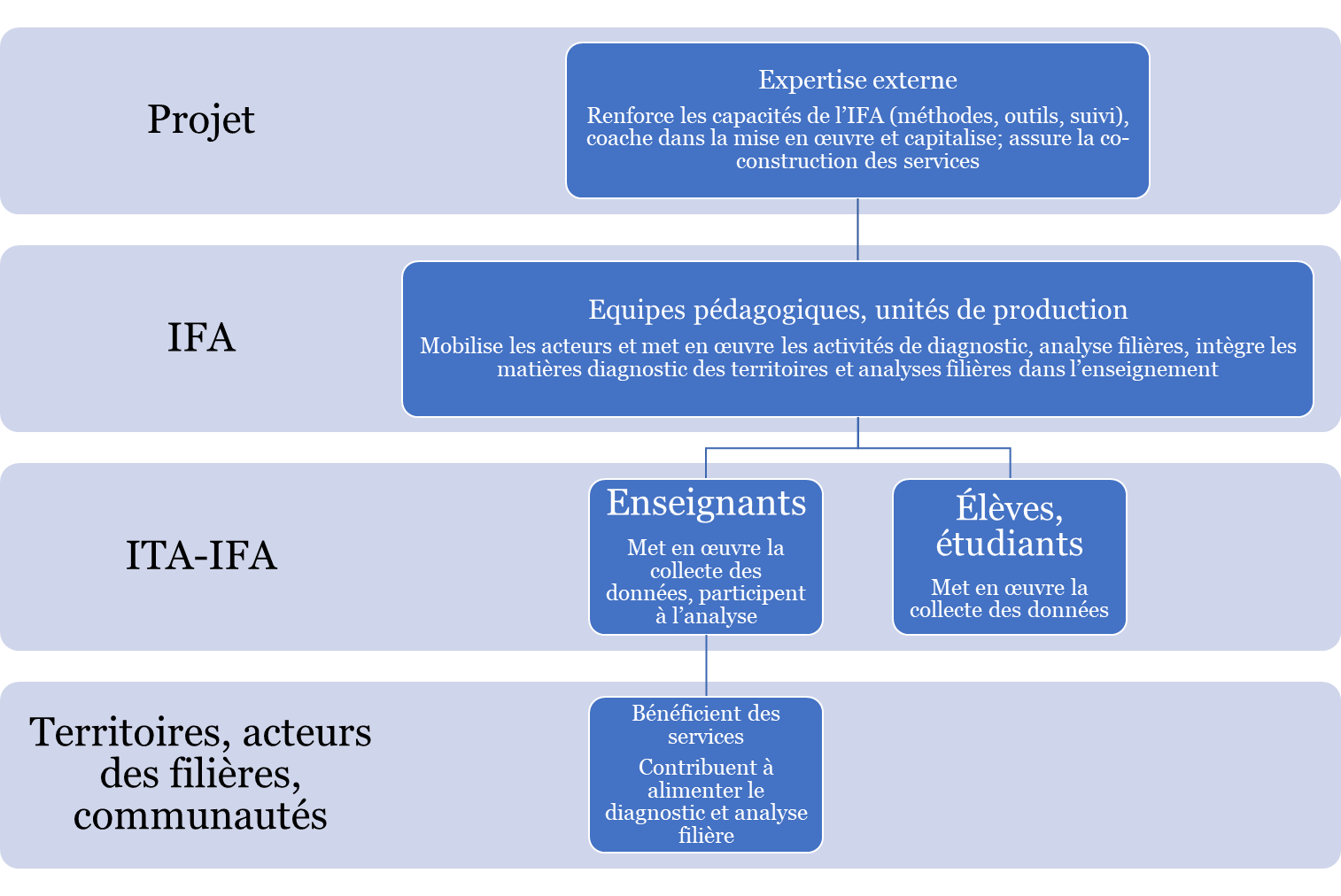 Livrables attendusLes livrables suivants sont attendus de l’expertise :La prestation de l’expertise externe doit être assurée sur au moins un cycle de mise en œuvre de service agricole et rural par les cibles. L’expertise aboutira par une capitalisation et des recommandations sur l’amélioration de ces services et acquis en termes de transfert de connaissance sur le diagnostic des territoires et analyse filière.La période probable est donc du mois de Septembre 2023 (préparation et mise en place) jusqu’au mois de décembre 2024.L’expertise externe proposera un chronogramme adapté, prenant en compte des résultats et objectifs attendus, et de cette période probable.Zone géographiqueLa zone géographique de l’étude porte en priorité sur le rayon d’action direct de l’IFA et des instituts techniques accompagnés par le projet à savoir :Rayon d’action IFA : Kisangani et sa périphérie, Yangambi et sa périphérie,ITA Simisimi : Commune de Makiso Kisangani et sa périphérieITA Maendeleo : Commune de Makiso Kisangani et sa périphérieITA Yanonge : secteur de Yanonge et sa périphérie, territoire d’IsangiITA Yangambi : secteur de Yangambi et sa périphérie, territoire d’IsangiToutefois cette zone n’est pas limitative et s’étendra en fonction des opportunités économiques identifiées. Dans liens peuvent ainsi être fait avec l’intégralité de la province de la Tshopo mais aussi en lien avec d’autres provinces de la RDC.Durée indicativeLa période probable sera à partir du mois de septembre 2023.L’expertise externe proposera un chronogramme adapté, prenant en compte des résultats et objectifs attendus, et de cette période probable.Calendrier prévisionnelFormulaires d’offreFiche d’identificationPersonne physique Pour remplir la fiche, veuillez cliquer ici : https://documentcloud.adobe.com/link/track?uri=urn:aaid:scds:US:412289af-39d0-4646-b070-5cfed3760aedEntité de droit privé/public ayant une forme juridiquePour remplir la fiche, veuillez cliquer ici : https://documentcloud.adobe.com/link/track?uri=urn:aaid:scds:US:3b918624-1fb2-4708-9199-e591dcdfe19bEntité de droit publicPour remplir la fiche, veuillez cliquer ici : https://documentcloud.adobe.com/link/track?uri=urn:aaid:scds:US:c52ab6a5-6134-4fed-9596-107f7daf6f1bSous-traitantsFormulaire d’offre - PrixEn déposant cette offre, le soumissionnaire s’engage à exécuter, conformément aux dispositions du CSC COD21003-10014, le présent marché et déclare explicitement accepter toutes les conditions énumérées dans le CSC et renoncer aux éventuelles dispositions dérogatoires comme ses propres conditions.Les prix unitaires et les prix globaux de chacun des postes de l’inventaire sont établis en respectant la valeur relative de ces postes par rapport au montant total de l’offre. Tous les frais généraux et financiers, ainsi que le bénéfice, sont répartis sur les différents postes proportionnellement à l’importance de ceux-ci.La taxe sur la valeur ajoutée fait l’objet d’un poste spécial de l’inventaire, pour être ajoutée au montant de l’offre. Le soumissionnaire s’engage à exécuter le marché conformément aux dispositions du CSC COD21003-10014, aux prix suivants, exprimés en euros et hors TVA :Pourcentage TVA : ……………%A charges de Enabel  Frais de logement en RD Congo ; Les frais de voyage international (Voie aérienne seule acceptée) :  Tranche ferme inclue 2 vols aller-retour sur la période de 6 mois ; La tranche optionnelle inclut 1 vol aller- retour sur la période de 3 mois Les frais de voyage national : Les vols nationaux et frais annexes (go-pass, taxes aéroportuaires, etc.) ; Les déplacements en véhicule sur le terrain ; Les frais de visa (non inclus les frais liés à l’obtention du passeport). Tous les autres frais sont à charge du prestataire de services, notamment Les honoraires et les per diem ; Les frais d’assurance, de communication ; Les frais administratifs et de secrétariat ; Le coût de la documentation relative aux services et éventuellement exigée par le pouvoir adjudicateur ; La production et la livraison de documents ou de pièces liés à l’exécution des services ; Les frais de réception ; Tous les frais, coûts de personnel et de matériel nécessaires pour l’exécution du présent marché ; La rémunération à titre de droit d’auteur ; En cas d’approbation de la présente offre, le cautionnement sera constitué dans les conditions et délais prescrits dans le cahier spécial des charges.L’information confidentielle et/ou l’information qui se rapporte à des secrets techniques ou commerciaux est clairement indiquée dans l’offre.Afin de rendre possible une comparaison adéquate des offres, les données ou documents mentionnés au point 6.4 Documents à remettre – liste exhaustive, dûment signés, doivent être joints à l’offre.Le soumissionnaire déclare sur l’honneur que les informations fournies sont exactes et correctes et qu’elles ont été établies en parfaite connaissance des conséquences de toute fausse déclaration.Certifié pour vrai et conforme,Fait à …………………… le ………………Déclaration sur l’honneur – motifs d’exclusion Par la présente, je/nous, agissant en ma/notre qualité de représentant(s) légal/ légaux du soumissionnaire précité, déclare/rons que le soumissionnaire ne se trouve pas dans un des cas d’exclusion suivants : Le soumissionnaire ni un de ses dirigeants a fait l’objet d’une condamnation prononcée par une décision judiciaire ayant force de chose jugée pour l’une des infractions suivantes : 1° participation à une organisation criminelle; 2° corruption; 3° fraude; 4° infractions terroristes, infractions liées aux activités terroristes ou incitation à commettre une telle infraction, complicité ou tentative d’une telle infraction; 5° blanchiment de capitaux ou financement du terrorisme; 6° travail des enfants et autres formes de traite des êtres humains. 7° occupation de ressortissants de pays tiers en séjour illégal. 8° la création de sociétés offshoreL’exclusion sur base de ce critère vaut pour une durée de 5 ans à compter de la date du jugement. Le soumissionnaire ne satisfait pas à ses obligations relatives au paiement d’impôts et taxes ou de cotisations de sécurité sociale pour un montant de plus de 3.000 €, sauf  lorsque le soumissionnaire peut démontrer qu’il possède à l’égard d’un pouvoir adjudicateur une ou des créances certaines, exigibles et libres de tout engagement à l’égard de tiers. Ces créances s’élèvent au moins à un montant égal à celui pour lequel il est en retard de paiement de dettes fiscales ou sociales ; le soumissionnaire est en état de faillite, de liquidation, de cessation d’activités, de réorganisation judiciaire, ou a fait l’aveu de sa faillite, ou fait l’objet d’une procédure de liquidation ou de réorganisation judiciaire, ou est dans toute situation analogue résultant d’une procédure de même nature existant dans d’autres réglementations nationales; le soumissionnaire ou un de ses dirigeants a commis une faute professionnelle grave qui remet en cause son intégrité. 
 
Sont entre autres considérées comme telle faute professionnelle grave :   une infraction à la Politique de Enabel concernant l’exploitation et les abus sexuels – juin 2019 une infraction à la Politique de Enabel concernant la maîtrise des risques de fraude et de corruption – juin 2019 <lien>;  une infraction relative à une disposition d’ordre réglementaire de la législation locale applicable relative au harcèlement sexuel au travail ; le soumissionnaire s’est rendu gravement coupable de fausse déclaration ou faux documents en fournissant les renseignements exigés pour la vérification de l’absence de motifs d’exclusion ou la satisfaction des critères de sélection, ou a caché des informations ; lorsque Enabel dispose d’éléments suffisamment plausibles pour conclure que le soumissionnaire a commis des actes, conclu des conventions ou procédé à des ententes en vue de fausser la concurrence. La présence du soumissionnaire sur une des listes d’exclusion Enabel en raison d’un tel acte/convention/entente est considérée comme élément suffisamment plausible. lorsqu’il ne peut être remédié à un conflit d’intérêts par d’autres mesures moins intrusives; des défaillances importantes ou persistantes du soumissionnaire ont été constatées lors de l’exécution d’une obligation essentielle qui lui incombait dans le cadre d’un contrat antérieur passé avec un autre pouvoir public, lorsque ces défaillances ont donné lieu à des mesures d’office, des dommages et intérêts ou à une autre sanction comparable. 
 Sont considérées comme ‘défaillances importantes’ le respect des obligations applicables dans les domaines du droit environnemental, social et du travail établies par le droit de l’Union européenne, le droit national, les conventions collectives ou par les dispositions internationales en matière de droit environnemental, social et du travail. 
La présence du soumissionnaire sur la liste d’exclusion Enabel en raison d’une telle défaillance sert d’un tel constat. des mesures restrictives ont été prises vis-à-vis du contractant dans l’objectif de mettre fin aux violations de la paix et sécurité internationales comme le terrorisme, les violations des droits de l’homme, la déstabilisation des États souverains et la prolifération d’armes de destruction massive. Le soumissionnaire ni un de des dirigeants se trouvent sur les listes de personnes, de groupes ou d’entités soumises par les Nations-Unies, l’Union européenne et la Belgique à des sanctions financières :Pour les Nations Unies, les listes peuvent être consultées à l’adresse suivante : https://finances.belgium.be/fr/tresorerie/sanctions-financieres/sanctions-internationales-nations-unies  

Pour l’Union européenne, les listes peuvent être consultées à l’adresse suivante : https://finances.belgium.be/fr/tresorerie/sanctions-financieres/sanctions-europ%C3%A9ennes-uehttps://eeas.europa.eu/headquarters/headquarters-homepage/8442/consolidated-list-sanctions

https://eeas.europa.eu/sites/eeas/files/restrictive_measures-2017-01-17-clean.pdf

Pour la Belgique : https://finances.belgium.be/fr/sur_le_spf/structure_et_services/administrations_generales/tr%C3%A9sorerie/contr%C3%B4le-des-instruments-1-2 Si Enabel exécute un projet pour un autre bailleur de fonds ou donneur, d’autres motifs d’exclusion supplémentaires sont encore possibles. Le soumissionnaire déclare formellement être en mesure, sur demande et sans délai, de fournir les certificats et autres formes de pièces justificatives visés, sauf si: a.	Enabel a la possibilité d’obtenir directement les documents justificatifs concernés en consultant une base de données nationale dans un État membre qui est accessible gratuitement, à condition que le soumissionnaire ait fourni les informations nécessaires (adresse du site web, autorité ou organisme de délivrance, référence précise des documents) permettant à Enabel de les obtenir, avec l’autorisation d’accès correspondante; b.	Enabel est déjà en possession des documents concernés.  Le soumissionnaire consent formellement à ce que Enabel ait accès aux documents justificatifs étayant les informations fournies dans le présent document. Date :Localisation :Signature :Déclaration intégrité soumissionnairesPar la présente, je / nous, agissant en ma/notre qualité de représentant(s) légal/légaux du soumissionnaire précité, déclare/rons ce qui suit : Ni les membres de l’administration, ni les employés, ni toute personne ou personne morale avec laquelle le soumissionnaire a conclu un accord en vue de l'exécution du marché, ne peuvent obtenir ou accepter d’un tiers, pour eux-mêmes ou pour toute autre personne ou personne morale, un avantage appréciable en argent (par exemple, des dons, gratifications ou avantages quelconques), directement ou indirectement lié aux activités de la personne concernée pour le compte de Enabel.Les administrateurs, collaborateurs ou leurs partenaires n'ont pas d'intérêts financiers ou autres dans les entreprises, organisations, etc. ayant un lien direct ou indirect avec Enabel (ce qui pourrait, par exemple, entraîner un conflit d'intérêts). J'ai / nous avons pris connaissance des articles relatifs à la déontologie du présent marché public (voir 1.7.), ainsi que de la Politique de Enabel concernant l’exploitation et les abus sexuels ainsi que de la Politique de Enabel concernant la maîtrise des risques de fraude et de corruption  et je / nous déclare/rons souscrire et respecter entièrement ces articles.Si le marché précité devait être attribué au soumissionnaire, je/nous déclare/rons, par ailleurs, marquer mon/notre accord avec les dispositions suivantes : Afin d’éviter toute impression de risque de partialité ou de connivence dans le suivi et le contrôle de l’exécution du marché, il est strictement interdit au contractant du marché (c'est-à-dire les membres de l’administration et les travailleurs) d’offrir, directement ou indirectement, des cadeaux, des repas ou un quelconque autre avantage matériel ou immatériel, quelle que soit sa valeur, aux membres du personnel de Enabel, qui sont directement ou indirectement concernés par le suivi et/ou le contrôle de l'exécution du marché, quel que soit leur rang hiérarchique.Tout contrat (marché public) sera résilié, dès lors qu’il s’avérerait que l’attribution du contrat ou son exécution aurait donné lieu à l’obtention ou l’offre des avantages appréciables en argent précités.Tout manquement à se conformer à une ou plusieurs des clauses déontologiques aboutira à l’exclusion du contractant du présent marché et d’autres marchés publics pour Enabel.Le soumissionnaire prend enfin connaissance du fait que Enabel se réserve le droit de porter plainte devant les instances judiciaires compétentes lors de toute constatation de faits allant à l’encontre de la présente déclaration et que tous les frais administratifs et autres qui en découlent sont à charge du soumissionnaire.Date :Localisation :Signature :Documents à remettre – liste exhaustiveIdentification du soumissionnaire (voir 6.1 Fiche d’identification) accompagnée des statuts ou de tout autre document probant qui démontre la capacité du signataire de l’offre à engager le soumissionnaire dans le cadre du présent marché) ;Le formulaire de prix signé (voir 6.2 Formulaire d’offre - Prix) ;Déclaration sur l’honneur sur les critères de droits d’accès au marché (critères de non exclusion) (voir 6.3 Déclaration sur l’honneur relative aux motifs d’exclusion) ;Déclaration d’intégrité (voir 6.4 Déclaration d’intégrité des soumissionnaires) ;Si possible dès à présent, les documents relatifs aux motifs d’exclusion (casier judiciaire, justificatifs de régularité des paiements des cotisations sociales et taxes) (voir 3.4.6.1 Motifs d’exclusion) ;Documents exigés relatifs aux critères de sélection (attestations de références similaires et CV) (voir 3.4.6.2 Critères de sélection).Documents exigés relatifs aux critères d’attribution (Bordereau de prix et offre technique) (voir 3.4.7.2 Critères d’attribution).Annexe 1 : Modèle CVCURRICULUM VITAE (III)Position proposée pour ce Marché : ..............................................1.	NOM :	2.	DATE DE NAISSANCE :	3.	NATIONALITÉ :	4.	PROFESSION :	5.	DIPLÔMES :	6.	LANGUES : (Marquer de 1 à 5 pour les connaissances, 1 = notions, 5 = excellent)7.	AUTRES CONNAISSANCES PARTICULIÈRES :		(Par exemple connaissances informatiques, etc.)8.	SITUATION PROFESSIONNELLE ACTUELLE :		(Indépendant, employé (fonction), autre)9.	NOMBRE D’ANNÉES D’EXPÉRIENCE :	10.	ÉXPÉRIENCE PROFESSIONNELLE GÉNÉRALE : (Expérience la plus récente en premier)11.	EXPÉRIENCE SPÉCIFIQUE EN RELATION AVEC CE MARCHÉ :
(Expérience la plus récente en premier)Annexe 2 : Modèle Cautionnement (Ne doit pas être joint à l’offre - à faire compléter uniquement en cas d’attribution) (À soumettre sur le papier en-tête de l'institution financière)À l'attention d’Enabel, Agence belge de développement, Boulevard du 30 juin, 133 (Ambassade de Belgique) Gombe – Kinshasa, Madame Laura JACOBS, Contract Support Manager, ci-après dénommé « le pouvoir adjudicateur ».Objet :	Cautionnement numéro …Cautionnement pour l’entièreté de l’exécution du contrat COD21003-10014 relatif à l’actualisation du plan stratégique de l’IFA et au développement d’offres de services au sein des instituts de formation agricole et rurale.Nous soussignés, <nom et adresse de l’institution financière> déclarons irrévocablement par la présente garantir, comme débiteur principal, et non pas seulement comme caution solidaire, pour le compte de <nom et adresse du contractant > ci-après dénommé « le contractant », le paiement au profit du pouvoir adjudicateur de ……… €, représentant cautionnement mentionnée dans les conditions particulières du contrat COD21003-10014.Les paiements sont effectués sur le compte indiqué par le pouvoir adjudicateur, sans contestation ni procédure judiciaire, dès réception de votre première demande écrite (par lettre recommandée avec accusé de réception), déclarant que le contractant n'a pas satisfait à l'exécution pleine et entière de ses obligations contractuelles ou que le contrat a été résilié. Nous ne retarderons pas le paiement et nous ne nous y opposerons pour aucune raison. Nous vous informerons par écrit dès que le paiement aura été effectué.Nous convenons notamment qu’aucune modification aux termes du Contrat ne peut nous libérer de notre responsabilité au titre de ce cautionnement. Nous renonçons au droit d'être informé de tout changement, addition ou amendement à ce contrat.Nous prenons note que la libération de la garantie s'effectuera conformément aux dispositions contractuelles particulières du cahier spécial des charges COD21003-10014. Le cautionnement est libérable à la réception complète et définitive des travaux ou/et les équipements ou /et services connexes (comme prévu dans le cahier spécial des charges).Toute demande de paiement au titre du cautionnement doit être contresignée par le RAFI de la Coordination Tshopo ou par son représentant désigné et habilité à signer.La loi applicable au présent cautionnement est celle de la Belgique. Tout litige découlant ou relatif au présent cautionnement sera porté devant les tribunaux de Bruxelles.Le présent cautionnement entrera en vigueur et prendra effet dès sa signature.Fait à : …………….. le : …………..Nom : ……………………………Fonction : …………………Signature : ……………..[Cachet de l'organisme garant] : ………………CritèresNoteCompréhension de la mission demandée20 pointsPertinence de la méthodologie proposée30 pointsChronogramme réaliste20 pointsLivrablesTranche correspondante(en pourcentage du prix global)Plan stratégique actualisé + plan d’action de mise en œuvre validé30%Rapport d’analyse des opportunités économiques pour les instituts validé,30 %Rapport d’analyse des modèles économiques validé25 %Rapport de capitalisation des actions menées validé15 %Période Lieu2023 - 2024Kisangani, Yangambi, YanongeOS1 : Actualisation et appui à la mise en œuvre du plan stratégique de l’IFA YangambiOS1 : Actualisation et appui à la mise en œuvre du plan stratégique de l’IFA YangambiOS1 : Actualisation et appui à la mise en œuvre du plan stratégique de l’IFA YangambiRésultatsActivitésActivitésRésultat attendu : Le plan stratégique de l’IFA est opérationnalisé1.Faire le bilan participatif du plan stratégique 2017-2021 et de sa mise en œuvre Résultat attendu : Le plan stratégique de l’IFA est opérationnalisé2.Réaliser l’actualisation du plan stratégique avec l’intégration des priorités liées au Genre, au changement climatiques, à la digitalisationRésultat attendu : Le plan stratégique de l’IFA est opérationnalisé3.Appuyer la mise en œuvre du plan stratégique actualisé à travers un plan d’action spécifiqueOS2 : Développement d’offre de services aux sein des instituts qui répondent aux besoins des territoires et des agriculteurs.trices et qui contribuent à la diffusion de nouvelles techniques agroécologiquesOS2 : Développement d’offre de services aux sein des instituts qui répondent aux besoins des territoires et des agriculteurs.trices et qui contribuent à la diffusion de nouvelles techniques agroécologiquesOS2 : Développement d’offre de services aux sein des instituts qui répondent aux besoins des territoires et des agriculteurs.trices et qui contribuent à la diffusion de nouvelles techniques agroécologiquesRésultat attendu 1 : Des opportunités de développement économiques des instituts sont identifiés1.Réaliser une analyse des opportunités économiques pour les instituts, dans les territoires et extérieures aux territoiresRésultat attendu 2 : Des services aux territoires et aux acteurs du secteur agricoles sont développés au sein de l’IFA (production de semences et boutures, du conseil, d'analyses de laboratoire et de la formation continue, ou autres identifiés)1.Appuyer l’IFA à l’établissement et analyse de modèles économiques des services identifiésRésultat attendu 2 : Des services aux territoires et aux acteurs du secteur agricoles sont développés au sein de l’IFA (production de semences et boutures, du conseil, d'analyses de laboratoire et de la formation continue, ou autres identifiés)2.Appuyer l’IFA à l’élaboration de cartographie de ses acteurs cibles (PME, petites exploitation familiales, organisations paysannes féminines, projets, …) et des modalités d’appuiRésultat attendu 2 : Des services aux territoires et aux acteurs du secteur agricoles sont développés au sein de l’IFA (production de semences et boutures, du conseil, d'analyses de laboratoire et de la formation continue, ou autres identifiés)3.Identifier et réaliser les renforcements de capacités nécessaires à la mise en place, la gestion et la durabilité des servicesRésultat attendu 2 : Des services aux territoires et aux acteurs du secteur agricoles sont développés au sein de l’IFA (production de semences et boutures, du conseil, d'analyses de laboratoire et de la formation continue, ou autres identifiés)4.Suivre et capitaliser sur les premières mises en œuvre des servicesRésultat attendu 3 : Des services aux territoires et aux acteurs du secteur agricoles sont développés au sein des 4 ITA (formation continue, autres identifiés)1.Mener avec les 4 ITA des ateliers de réflexion sur les différents services potentiels identifiésRésultat attendu 3 : Des services aux territoires et aux acteurs du secteur agricoles sont développés au sein des 4 ITA (formation continue, autres identifiés)2.Faciliter la co-construction de ces services, en associant des acteurs des filières, des organisations paysannes féminines et des acteurs du marché et/ou des projets (besoins, cartographie des acteurs, modalités d’appui, gestion, modèles économiques)Résultat attendu 3 : Des services aux territoires et aux acteurs du secteur agricoles sont développés au sein des 4 ITA (formation continue, autres identifiés)3.Identifier et réaliser les renforcements de capacités nécessaires à la mise en place, la gestion et la durabilité des servicesRésultat attendu 3 : Des services aux territoires et aux acteurs du secteur agricoles sont développés au sein des 4 ITA (formation continue, autres identifiés)4.Suivre et capitaliser sur les premières mises en œuvre des servicesRésultatsLivrables1. Le plan stratégique de l’IFA est opérationnaliséPlan stratégique actualiséPlan d’action de mise en œuvre approprié2. Des opportunités de développement économiques des instituts sont identifiésRapport d’analyse des opportunités économiques pour les instituts3. Des services aux territoires et aux acteurs du secteur agricoles sont développés au sein de l’IFARapport d’analyse des modèles économiques (incluant les services priorisés, la cartographie des acteurs, les besoins en renforcement des capacités)4. Des services aux territoires et aux acteurs du secteur agricoles sont développés au sein des 4 ITARapport d’analyse des modèles économiques (incluant les services priorisés, la cartographie des acteurs, les besoins en renforcement des capacités)Livrable transversal : Capitalisation des actions menées (renforcement des capacités, services mis en place et leur mise en œuvre, méthode de co-construction et implication des acteurs)Banque de données de photos référencées durant l’interventionLivrable transversal : Capitalisation des actions menées (renforcement des capacités, services mis en place et leur mise en œuvre, méthode de co-construction et implication des acteurs)Banque de données de photos référencées durant l’interventionActivitéContenuCiblesDuréeActualisation du plan stratégique de l’IFABilan du plan et de sa mise en œuvreEquipes de l’IFA3 joursActualisation du plan stratégique de l’IFAActualisation et intégration des thèmes prioritairesEquipes de l’IFA2 joursActualisation du plan stratégique de l’IFAFormulation et validation du plan d’action de mise en œuvreEquipes de l’IFA1 jourActualisation du plan stratégique de l’IFASuivi et évaluation de la mise en œuvre du plan stratégique actualiséEquipes de l’IFA8 joursDéveloppement d’offre de services au sein de l’IFA et des 4 ITAEtat des lieux/ diagnostic du contexteProjet, partenaires, bénéficiaires5 joursDéveloppement d’offre de services au sein de l’IFA et des 4 ITAPriorisation, analyse et cartographie des modèles économiques des services identifiés - IFAActeurs territoires et FAR10 joursDéveloppement d’offre de services au sein de l’IFA et des 4 ITAPriorisation, analyse et cartographie des modèles économiques des services identifiés – 4 ITAActeurs territoires et FAR15 joursDéveloppement d’offre de services au sein de l’IFA et des 4 ITARenforcement des capacités des acteurs de mise en œuvre - IFAEquipe IFA8 joursDéveloppement d’offre de services au sein de l’IFA et des 4 ITARenforcement des capacités des acteurs de mise en œuvre – 4 ITAEquipes ITA8 joursDéveloppement d’offre de services au sein de l’IFA et des 4 ITASuivi et recadrage de la mise en œuvre des services (à des moments clés sur un cycle de service – estimé à 4 mois ; 3 jours par mois)Equipes 4ITA-IFA12 joursDéveloppement d’offre de services au sein de l’IFA et des 4 ITACapitalisation4ITA-IFA15 joursTOTALTOTALTOTAL87 joursDates/ périodeActivités05 septembre 2023Briefing de démarrage :Clarification des attentesValidation chronogrammeSeptembre S1 à Septembre S3Bilan et actualisation du plan stratégiqueSeptembre S1-2023 à Mai S3-2024Etat des lieux, analyse des opportunités et appui à la mise en place de serviceOctobre S3-2023 – Août S4-2024Suivi-évaluation, bilan et capitalisation des activitésAoût S1-2024 – Septembre S2 - 2024Restitution des résultats de la missionRemise rapportsI. DONNÉES PERSONNELLESNOM(S) DE FAMILLE PRÉNOM(S) DATE DE NAISSANCE	JJ	    MM   AAAALIEU DE NAISSANCE		PAYS DE NAISSANCE
(VILLE, VILLAGE)TYPE DE DOCUMENT D'IDENTITÉ
	CARTE D'IDENTITÉ	PASSEPORT	PERMIS DE CONDUIRE		AUTREPAYS ÉMETTEURNUMÉRO DE DOCUMENT D'IDENTITÉNUMÉRO D'IDENTIFICATION PERSONNELADRESSE PRIVÉE 
PERMANENTECODE POSTAL			BOITE POSTALE				VILLERÉGION 						PAYSTÉLÉPHONE PRIVÉCOURRIEL PRIVÉI. DONNÉES PERSONNELLESNOM(S) DE FAMILLE PRÉNOM(S) DATE DE NAISSANCE	JJ	    MM   AAAALIEU DE NAISSANCE		PAYS DE NAISSANCE
(VILLE, VILLAGE)TYPE DE DOCUMENT D'IDENTITÉ
	CARTE D'IDENTITÉ	PASSEPORT	PERMIS DE CONDUIRE		AUTREPAYS ÉMETTEURNUMÉRO DE DOCUMENT D'IDENTITÉNUMÉRO D'IDENTIFICATION PERSONNELADRESSE PRIVÉE 
PERMANENTECODE POSTAL			BOITE POSTALE				VILLERÉGION 						PAYSTÉLÉPHONE PRIVÉCOURRIEL PRIVÉI. DONNÉES PERSONNELLESNOM(S) DE FAMILLE PRÉNOM(S) DATE DE NAISSANCE	JJ	    MM   AAAALIEU DE NAISSANCE		PAYS DE NAISSANCE
(VILLE, VILLAGE)TYPE DE DOCUMENT D'IDENTITÉ
	CARTE D'IDENTITÉ	PASSEPORT	PERMIS DE CONDUIRE		AUTREPAYS ÉMETTEURNUMÉRO DE DOCUMENT D'IDENTITÉNUMÉRO D'IDENTIFICATION PERSONNELADRESSE PRIVÉE 
PERMANENTECODE POSTAL			BOITE POSTALE				VILLERÉGION 						PAYSTÉLÉPHONE PRIVÉCOURRIEL PRIVÉI. DONNÉES PERSONNELLESNOM(S) DE FAMILLE PRÉNOM(S) DATE DE NAISSANCE	JJ	    MM   AAAALIEU DE NAISSANCE		PAYS DE NAISSANCE
(VILLE, VILLAGE)TYPE DE DOCUMENT D'IDENTITÉ
	CARTE D'IDENTITÉ	PASSEPORT	PERMIS DE CONDUIRE		AUTREPAYS ÉMETTEURNUMÉRO DE DOCUMENT D'IDENTITÉNUMÉRO D'IDENTIFICATION PERSONNELADRESSE PRIVÉE 
PERMANENTECODE POSTAL			BOITE POSTALE				VILLERÉGION 						PAYSTÉLÉPHONE PRIVÉCOURRIEL PRIVÉII. DONNÉES COMMERCIALES	II. DONNÉES COMMERCIALES	Si OUI, veuillez fournir vos données commerciales et joindre des copies des justificatifs officiels.Si OUI, veuillez fournir vos données commerciales et joindre des copies des justificatifs officiels.Vous dirigez votre propre entreprise sans personnalité juridique distincte (vous êtes entrepreneur individuel, indépendant, etc.) et en tant que tel, vous fournissez des services à la Commission ou à d'autres institutions, agences et organes de l'UE?	OUI	NONNOM DE 
L'ENTREPRISE
(le cas échéant)NUMÉRO DE TVANUMÉRO D'ENREGISTREMENTLIEU DE
L'ENREGISTREMENT VILLE
			PAYS	NOM DE 
L'ENTREPRISE
(le cas échéant)NUMÉRO DE TVANUMÉRO D'ENREGISTREMENTLIEU DE
L'ENREGISTREMENT VILLE
			PAYS	DATESIGNATURESIGNATURENOM OFFICIEL

NOM COMMERCIAL
(si différent) ABRÉVIATIONFORME JURIDIQUETYPE	A BUT LUCRATIFD'ORGANISATION	SANS BUT LUCRATIF	ONG	OUI	NON

NUMÉRO DE REGISTRE PRINCIPALNUMÉRO DE REGISTRE SECONDAIRE(le cas échéant)LIEU DE L'ENREGISTREMENT PRINCIPAL	VILLE	PAYSDATE DE L'ENREGISTREMENT PRINCIPAL
	JJ	MM	AAAANUMÉRO DE TVAADRESSE DU SIEGE
SOCIALCODE POSTAL	BOITE POSTALE		VILLEPAYS	TÉLÉPHONE COURRIELNOM OFFICIEL

NOM COMMERCIAL
(si différent) ABRÉVIATIONFORME JURIDIQUETYPE	A BUT LUCRATIFD'ORGANISATION	SANS BUT LUCRATIF	ONG	OUI	NON

NUMÉRO DE REGISTRE PRINCIPALNUMÉRO DE REGISTRE SECONDAIRE(le cas échéant)LIEU DE L'ENREGISTREMENT PRINCIPAL	VILLE	PAYSDATE DE L'ENREGISTREMENT PRINCIPAL
	JJ	MM	AAAANUMÉRO DE TVAADRESSE DU SIEGE
SOCIALCODE POSTAL	BOITE POSTALE		VILLEPAYS	TÉLÉPHONE COURRIELDATECACHETSIGNATURE DU REPRÉSENTANT AUTORISÉCACHETNOM OFFICIEL
ABRÉVIATION

NUMÉRO DE REGISTRE PRINCIPALNUMÉRO DE REGISTRE SECONDAIRE(le cas échéant)LIEU DE L'ENREGISTREMENT PRINCIPAL	VILLE	PAYSDATE DE L'ENREGISTREMENT PRINCIPAL
	JJ	MM	AAAANUMÉRO DE TVAADRESSE OFFICIELLE
CODE POSTAL	BOITE POSTALE		VILLEPAYS	TÉLÉPHONE COURRIELNOM OFFICIEL
ABRÉVIATION

NUMÉRO DE REGISTRE PRINCIPALNUMÉRO DE REGISTRE SECONDAIRE(le cas échéant)LIEU DE L'ENREGISTREMENT PRINCIPAL	VILLE	PAYSDATE DE L'ENREGISTREMENT PRINCIPAL
	JJ	MM	AAAANUMÉRO DE TVAADRESSE OFFICIELLE
CODE POSTAL	BOITE POSTALE		VILLEPAYS	TÉLÉPHONE COURRIELDATECACHETSIGNATURE DU REPRÉSENTANT AUTORISÉCACHETNom et forme juridiqueAdresse / siège socialObjetExpertiseMontant HTVA (en euros)Prix global et forfaitaireDates (de - à)Université / InstitutionDiplôme(s) obtenu(s)LangueLuParléÉcritDates (de - à)EmployeurPositionTâches et responsabilitésDates (de - à)ClientDescription du Contrat/missionTâches et responsabilités